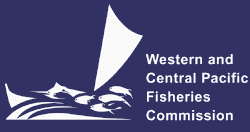 Commission for the Conservation and Management ofHighly Migratory Fish Stocks in the Western and Central Pacific OceanNorthern CommitteeNineteenth Regular SessionFukuoka, Japan6 – 7 July 2023SUMMARY REPORT(This version includes all annexes to Attachment C)AcknowledgementsThe financial, logistical and administrative support provided by the Western and Central Pacific Fisheries Commission Secretariat and all Members of the Northern Committee are gratefully acknowledged. Mr. Masanori Miyahara, who chaired the Nineteenth Regular Session of the Northern Committee, and Mr. Jacques Chaumont, who served as the rapporteur for the meeting, are acknowledged with appreciation.TABLE OF CONTENTSAGENDA ITEM 1 — OPEninG OF MEETING	4AGENDA ITEM 2 — CONSERVATION AND MANAGEMENT MEASURES	5AGENDA ITEM 3 — Climate Change	7AGENDA ITEM 4 — Regional observer programme	8AGENDA ITEM 5 — DATA	8AGENDA ITEM 6 — cooperation with other organizations	8AGENDA ITEM 7 — future work programme	8AGENDA ITEM 8 — OTHER MATTERS	8AGENDA ITEM 9 — ADOPTION OF THE SUMMARY REPORT OF THE 19TH REGULAR SESSION OF THE NORTHERN COMMITTEE	9AGENDA ITEM 10 — CLOSE OF THE MEETING	9ATTACHMENTSAttachment A – List of ParticipantsAttachment B – AgendaAttachment C – Chairs’ summary of the 8th Joint IATTC and WCPFC-NC Working Group meeting on the management of Pacific bluefin tunaAttachment D – Conservation and Management Measure for Pacific Bluefin TunaAttachment E – ISC’s Projection Scenarios Requested by the JWG08Attachment F – Candidate Operational Management Objectives and Performance Indicators for Pacific Bluefin TunaAttachment G – Candidate Harvest Control Rules and Reference Points to Evaluate in the Management Strategy EvaluationAttachment H – Harvest Strategy for Pacific Bluefin Tuna FisheriesAttachment I – Harvest Strategy for North Pacific Albacore FisheryAttachment J – Conservation and Management Measure for North Pacific SwordfishAttachment K – Work Programme for the Northern CommitteeThe Commission for the Conservation and Management of 
Highly Migratory Fish Stocks in the Western and Central Pacific OceanNorthern CommitteeNineteenth Regular SessionFukuoka, Japan 6 – 7 July 2023OPEninG OF MEETINGThe Nineteenth Regular Session of the Northern Committee (NC19) took place in Fukuoka, Japan, on 6 – 7 July 2023. The meeting was attended by Northern Committee (NC) members from Canada, China, Fiji, Japan, Republic of Korea (ROK), Philippines, Chinese Taipei, United States of America (USA) and Vanuatu and observers from the International Scientific Committee for Tuna and Tuna-like Species in the North Pacific Ocean (ISC), Marine Stewardship Council (MSC), New Zealand, Organization for Regional and Inter-regional Studies (ORIS), Pacific Islands Forum Fisheries Agency (FFA), The Ocean Foundation, The Pew Charitable Trusts (Pew) and World Wide Fund for Nature (WWF). The list of meeting participants is in Attachment A.Opening of meetingMr. M. Miyahara, Chair of the NC, opened the meeting. Adoption of agendaThe provisional agenda was adopted without modification (Attachment B). Meeting arrangementsThe Chair outlined the schedule of the meeting.Mr. Jacques Chaumont (Japan) was appointed as rapporteur for the meeting.Report from ISC and SCReport from ISCDr. S. Chang, Vice-Chair of ISC, gave a presentation on the proposed stock status and conservation information for North Pacific albacore tuna, North Pacific swordfish, and WCNPO striped marlin, noting that the presented information is subject to review and change up to the time of the ISC23 Plenary.For North Pacific albacore tuna, (1) the stock is likely not overfished relative to the threshold and limit reference points adopted by the WCPFC and IATTC, and (2) the stock is likely not experiencing overfishing relative to the target reference point (F45%SPR).For North Pacific swordfish, (1) reference points have not been established for the NPO SWO stock; (2) 2021 SSB of 35,778 mt is 220% above SSBMSY (16,000 mt) and the 2019-2021 F is about 49% below FMSY; and (3) relative to MSY-based reference points, overfishing is very likely not occurring (>99% probability) and the stock is very likely not overfished (>99% probability).The status of WCNPO striped marlin (MLS) is evaluated relative to dynamic 20%SSBF=0-based reference points as requested by the WCPFC18. Accordingly, 2020 SSB of 1,696 mt is 54% below 20%SSBF=0 (3,660 mt) and the 2018-2020 fishing mortality is about 9% above F20%SSB(F=0). Also, overfishing is very likely occurring (>99% probability) and the WCNPO MLS stock is likely overfished (72% probability).With respect to Pacific bluefin tuna (PBF), the ISC presentation was made during the 8th Joint IATTC and WCPFC-NC Working Group Meeting on the Management of PBF (JWG08) meeting, and the summary of discussions can be found in the Chairs’ Summary.The NC reviewed the provisional report from the ISC.The USA asked the ISC if there was new information from the ISC Billfish Working Group (BILLWG) on how catch and effort varies spatially in response to a request from NC18, and the ISC agreed to provide the information once it has been reviewed by the ISC23 Plenary. The Chair noted that the 23rd Plenary Meeting of the ISC (ISC23) is to be held following the NC19, and therefore additional output from the ISC23 could be reviewed in a separate NC19 online meeting later this year if necessary.Japan raised a question on North Pacific striped marlin, which showed a sharp decline in the 1990s, while fishing effort was drastically reduced due to the ban on high seas drift net fishing in 1992, and requested whether ISC could provide additional information. The ISC responded that it is considering this issue from multiple perspectives, and is investigating further in the upcoming stock assessment.Report from SCThe 19th Regular Session of the WCPFC Scientific Committee will be held on 16 – 24 August 2023. Therefore, relevant outcomes from SC19 may be reviewed at another separate NC19 online meeting later this year if necessary. CONSERVATION AND MANAGEMENT MEASURESPacific bluefin tuna (CMM 2021-02)The Co-Chair of the JWG presented the outcomes of the 8th JWG as outlined in the Chairs’ Summary (Attachment C). The USA highlighted that the report of the JWG08 includes a request to ISC on projection scenarios for the 2024 assessment and to review and provide updated information on conversion factors and requested that this be noted in the NC19 report.The NC reviewed the compiled catch and effort information for PBF in NC19-WP-02.The NC recommends that the Commission adopt the Conservation and Management Measure for PBF in Attachment D.The NC reviewed and adopted JWG08 Annex E (ISC’s Projection Scenarios Requested by the JWG08) which is included as Attachment E.The NC reviewed and adopted JWG08 Annex G (Candidate Operational Management Objectives and Performance Indicators for Pacific Bluefin Tuna) which is included as Attachment F.The NC reviewed and adopted JWG08 Annex H (Candidate Harvest Control Rules and Reference Points to Evaluate in the Management Strategy Evaluation) which is included as Attachment G.The NC recommends the revised Harvest Strategy for Pacific Bluefin Tuna Fisheries (Attachment H) for review and adoption by the Commission.North Pacific albacore (CMM 2019-03)Reports from CCMs and ObserversThe NC reviewed the compiled catch and effort information for NP albacore in working paper NC19-WP-01.Vanuatu presented its alternative baseline proposal for Vanuatu NP albacore in NC19-DP-01. In its proposal, Vanuatu suggested using average figures from 2004 to 2006 as an alternative baseline of 2002 to 2004 to provide a fair and accurate representation of its fishing activities.Japan and the USA raised concerns about the use of data from 2004, as the data is based upon the number of licenses, rather than the actual number of fishing vessels. Japan suggested that Vanuatu use data from 2005 to 2007, a three-year period which includes the actual number of fishing vessels.The NC agreed to continue working towards the earliest solution of this matter using available actual fishing data provided by SPC, possibly at the second session of NC19 this year. Vanuatu expressed its intention to control its fishing effort at and under 2004 – 2006 levels as proposed until this issue is settled at the NC and agreed to provide an updated report. Interim Harvest Strategy for North Pacific Albacore Fishery (HS 2017-01)Canada and the USA presented NC19-DP-02, proposed revisions to the harvest strategy for NP albacore.ROK, Japan, and Chinese Taipei raised questions on the proposal.The NC reviewed and revised the proposal.The NC recommends the revised Harvest Strategy for North Pacific Albacore Fishery (Attachment I) for review and possible adoption by the Commission.The USA and Canada stressed their desire to control their troll and pole-and-line fisheries by effort. The NC requested ISC in 2024 to advise how the fishing intensity should be interpreted to actual management measures under this harvest strategy. Review of the CMM 2019-03There were no proposals to amend CMM 2019-03.North Pacific swordfishThe NC reviewed the compiled catch and effort information for NP swordfish in working paper NC19-WP-03. 2.3.1	Review of CMM for NP Swordfish (CMM 2022-02)The Chair presented NC19-WP-04, a draft Conservation and Management Measure for North Pacific Swordfish.The USA proposed an amendment to the Chair’s proposal, so as to reflect that CCMs should report all catch and effort for NP swordfish in two tables: the area north of 20ºN in the convention area, as well as the entire North Pacific north of the equator. The NC recalled the discussion in 2022 on limiting the area of application to north of 20ºN and agreed to accept the proposal from the USA to review the effectiveness of the CMM.The NC recommends that the Commission adopt the Conservation and Management Measure for North Pacific Swordfish in Attachment J.2.3.2	Development of a management frameworkNo discussion was made on this agenda item.Climate ChangeThe NC discussed ways to incorporate climate change information and analyses in its work, particularly on considering impacts of climate change on northern stocks.The USA expressed its commitment to engaging with other members on this topic. The USA suggested tasking the ISC to incorporate climate change analysis into their efforts to provide a scientific background to future discussions. The USA also emphasized the need for robust management systems and learning from other RFMOs. The USA supports developing a framework for how to include climate change analyses into NC processes.The ROK welcomed this new standing agenda item and emphasized the need to address the impact on the northern stocks including PBF, and highlighted the importance of sharing information on climate change impacts among Members to build data, upon which the NC can work with the ISC to identify climate change impacts and develop management tools. In this regard, the ROK encourage Members to share any research or monitoring activities relevant to climate change relevant to the Northern stocks or related ecosystem under the Climate Change agenda item next year. The ROK also urged the WCPFC to engage with other organizations, raise public awareness, and foster sustainable solutions through international collaboration.Canada expressed general agreement with the points raised by the USA and ROK, emphasizing the potential for cooperation with other RFMOs, especially to allow for sharing of information, best practices, and lessons learned. Canada also suggested further consideration be made on how each body within the WCPFC can contribute to addressing the issue of climate change.The Chair noted that tasking the ISC would not be sufficient, and more research and data collection efforts are necessary. He added that more financial and human resources should be provided to the ISC.Japan agreed that it would be necessary to strengthen bonds with existing scientific bodies to work on this issue.Regional observer programmeNo discussion was made on the regional observer programme.DATA5.1	Review of the status of data and data gaps for northern stocksNo discussion was made on this agenda item. cooperation with other organizations6.1	ISCNo specific issues were raised. 6.2	IATTCNo specific issues were raised.future work programmeWork Programme for 2023-2025The NC reviewed and revised the 2023-2025 Work Programme for the Northern Committee (Attachment K).OTHER MATTERSAdministrative arrangements for the Committee8.1.1	Secretariat functions and costsNo specific issues were raised.8.1.2	Rules of ProcedureNo proposals were received on this matter.Next meetingJapan offered to host the NC20 meeting in conjunction with the JWG09 meeting, with the date to be determined after consultation among members and both the IATTC and WCPFC secretariats. The arrangement of the next meeting will be notified well in advance.The USA emphasized the importance of sequencing the NC meeting following the ISC Plenary and the SC in order to have the most up-to-date scientific information for the NC. The Chair noted that the best order of the meetings is ISC, SC, JWG and NC before both WCPFC and IATTC plenary meetings.Other businessNo other business was discussed.ADOPTION OF THE SUMMARY REPORT OF THE 19TH REGULAR SESSION OF THE NORTHERN COMMITTEEThe NC reviewed and adopted the Summary Report.CLOSE OF THE MEETINGThe meeting was brought to a close at 12:12 pm on 7 July 2023.Attachment ACommission for the Conservation and Management ofHighly Migratory Fish Stocks in the Western and Central Pacific OceanNORTHERN COMMITTEENINETEENTH REGULAR SESSIONFukuoka, Japan6 – 7 July 2023CHAIRMasanori MiyaharaFisheries Agency of JapanAdvisor to the Minister of Agriculture, Forestry and Fisheries masamiyafaj1@gmail.comCANADADale MarsdenFisheries and Oceans CanadaDeputy Director, International Fisheries PolicyDale.Marsden@dfo-mpo.gc.caRobynn Smith LaplanteFisheries and Oceans CanadaAdvisorRobynn-Bella.Smith-Laplante@dfo-mpo.gc.caSarah HawkshawFisheries and Oceans CanadaBiologistsarah.hawkshaw@dfo-mpo.gc.caCHINALi YanChina Overseas Fisheries AssociationDeputy Director of High Seas Fisheriesliyancnfj@outlook.comLiu XiaobingShanghai Ocean UniversityVisiting Professorxiaobing.liu@hotmail.comFIJIUnaisi Biddy RabiciMinistry of Fisheries FijiFisheries Officerrabici.unaisi1@gmail.comJAPANTakumi FukudaFisheries  Agency of JapanResource Management Department takumi_fukuda720@maff.go.jpShingo FukuiFisheries Agency of Japanstaffshingo_fukui970@maff.go.jpMasahide KannouFisheries Agency of JapanStaff, International Affairs Divisionmasahide_kanno210@maff.go.jpJacques ChaumontFisheries Agency of JapanStaffMeyer@urbanconnections.jpSuzuki TomoyukiMiyazaki Prefecture Bonito and Tuna Fishermen's AssociationSecretariatto-suzuki@mzgyoren.jf-net.ne.jpAoi TashiroInternational Exchange Promotion Division, Overseas Fishery Cooperation Foundation of JapanStafftashiro@ofcf.or.jpChisa OkamatsuInternational Exchange Promotion Division, Overseas Fishery Cooperation Foundation of JapanSenior Staffokamatsu@ofcf.or.jpHidaka YoshiyasuMiyazaki Prefecture Bonito and Tuna Fishermen's AssociationPresidentto-suzuki6@mzgyoren.jf-net.ne.jpHidefumi KawamotoSan-In Purse Seine Fisheries CooperativeExecutive Directorjapan_delegation004@yahoo.co.jpHidetoshi ItoTaiyo A & F Co., Ltd.Directorhid-itou@maruha-nichiro.co.jpHiroki MukoudaJAPAN PURSU SEINER'S ASSOCIATIONStaffhiroki-mukouda@enmaki.jpHiromu FukudaFisheries Research and Education Agency of Japan, Fisheries Resources InstituteHead, Bluefin Tunas Group,  Highly Migrately Resources Divisionfukuda_hiromu57@fra.go.jpHiroshi MoriwakiJapan Sea Coastal Purse Seiners AssociationDirectorjapan_delegation104@yahoo.co.jpHirotaka IjimaNational Research Institute of Far Seas Fisheries, JapanResearcherijima_hirotaka69@fra.go.jpHiroyuki SuetakeJapan Purse Seiner’s AssociationManagerhiroyuki-suetake@enmaki.jpHisao KatouJapan Purse Seiner’s AssociationPresidenthisao-katou@enmaki.jpInada ShigeoMiyazaki Prefecture Bonito and Tuna Fishermen's Associationboard memberto-suzuki@mzgyoren.jf-net.ne.jpIsao IshiiCentral Japan Sea purse seine fishery councilExective Managing Directorjapan_delegation005@yahoo.co.jpItsuki MiyagawaStaffitsukimiyagawa12@gmail.comJacques ChaumontFisheries Agency of JapanStaffchaumont@urbanconnections.jpJun TakahashiOverseas Fishery Cooperation Foundation of Japan (OFCF)Advisorjun@ofcf.or.jpKai TakemasaMiyazaki Prefecture Bonito and Tuna Fishermen's Associationboard memberto-suzuki@mzgyoren.jf-net.ne.jpKaoru KawamotoFisheries Agency of JapanInterpreterdvorjakkawamoto@ybb.ne.jpKazushige HazamaNational Offshore Tuna Fisheries Association of JapanChiefhazama@kinkatsukyo.or.jpKei HiroseTaiyo A&F Co.,Ltd.Tokyo, Japank-hirose@maruha-nichiro.co.jpKeiji NakaharaStaffshinsyoumaru@docomo.ne.jpKeiko ImotoSAN-IN PURSE SEINE FISHERIES COOPERATIVECounselorjapan_delegation105@yahoo.co.jpKirara NishikawaFisheries Resources Institute, FRAScientist, Bluefin Tunas Group, Highly Migratory Resource Divisionnishikawa_kirara68@fra.go.jpKiyoaki TeraokaStaff55@myoei32.co.jpKouhei NiinoJAPAN PURSU SEINER'S ASSOCIATIONChiefkouhei-niino@enmaki.jpKunito YamamaeIshikawa Prefecture Fisheries Research CenterEngineerk_yamamae@pref.ishikawa.lg.jpMaeda KatsukoKochi Offshore Tuna Fisheries Associationk-nakamura@kogyoren.jf-net.ne.jpMakoto HotaiJAPAN PURSU SEINER'S ASSOCIATIONGeneral Managermakoto-hotai@enmaki.jpMariko YamamotoJapan Purse Seiner’s AssociationStaffmariko-yamamoto@enmaki.jpMasakatsu IreiNational Offshore Tuna Fisheries Association of Japan Presidentzenkinjp@kinkatsukyo.or.jpMasakazu ShiradoJapan Sea Coastal Purse Seiners AssociationMemberimoto@sanmaki.jpMasatake Katou Federation Of North Pacific District Purse Seine Fisheries Cooperative associations of JapanExecutive Managing Directormoka.kitamaki210@gmail.comMasatoshi OoyamaTaiyo A & F Co., Ltd.m-ooyama@maruha-nichiro.co.jpMinoru YasuokaStaffy.boss01@gmail.comNakamura DaisukeKochi Offshore Tuna Fisheries AssociationAdvisorNakao HidekiMiyazaki Tuna Fisheris AssociationAdvisorh-nakao@mzgyoren.jf-net.ne.jpNorio TakahashiHighly migrately resources division, Japan Fisheries Resources InstituteSenior Scientisttakahashi_norio91@fra.go.jpRyusuke SakamotoIshikawa Prefecture Fisheries DivisionChief Engineerryu-saka@pref.ishikawa.lg.jpShingo FujitaNational federation of fishries co-operative associationsAssistant to Directors-fujita@zengyoren.jf-net.ne.jpShinji HirumaFisheries Agency of JapanInternational Affairs Division shinji_hiruma150@maff.go.jpShuya NakatsukaFisheries Resources InstituteDeputy Director, Highly Migratory Resources Divisionnakatsuka_shuya49@fra.go.jpSusumu OikawaTaiyo A & F Co., Ltd.Managing Director s-oikawa@maruha-nichiro.co.jpTakao MatsuoFisheries Development Division,Fisheries Department,Nagasaki Prefectural GovernmentStafftakao_matsuo@pref.nagasaki.lg.jpTakemura DaisukeKochi Offshore Tuna Fisheries AssociationPresidentk-nakamura@kogyoren.jf-net.ne.jpTakemura MasahitoKochi Offshore Tuna Fisheries AssociationGeneral Managerk-nakamura@kogyoren.jf-net.ne.jpTawara ShinjiMiyazaki Prefecture Bonito and Tuna Fishermen's Associationboard memberto-suzuki@mzgyoren.jf-net.ne.jpTomohiro ItouFisheries Agency of Japanstafftomohiro_ito400@maff.go.jpTomohiro KondoMinistry of Foreign AffairsAssistant Director, Fishery Divisiontomohiro.kondo-2@mofa.go.jpToshitsugu HigashinoFisheries Promotion Division, Bureau of Fisheries, Department of Agriculture, Forestry and Fisheries, Aomori Prefectural Governmenty of JapanChief Editortoshitsugu_higashino@pref.aomori.lg.jpUmazume YoshinobuKochi Offshore Tuna Fisheries Associationk-nakamura@kogyoren.jf-net.ne.jpYamasaki MitsunoriKochi Offshore Tuna Fisheries Associationk-nakamura@kogyoren.jf-net.ne.jpYasunori OnoJapan Far Seas Purse Seine Fishing AssociationAdvisery_ono@kaimaki.or.jpYoko YamakageFisheries Agency of JapanInterpreteryamakageyoyo@gmail.comYoshihiro NotomiNational Offshore Tuna Fisheries Association of JapanManaging Directornotomi@kinkatsukyo.or.jpYoshinao NaitoJapan Sea Coastal Purse Seiners AssociationMemberimoto@sanmaki.jpYousuke NakataHinode-Ooshikiami CorporationPresidentjapan_delegation@yahoo.co.jpYuhei OtsuFisheries Agency of JapanStaff, International Affairs Divisionyuhei_otsu880@maff.go.jpYuji IwataSan-In Purse Seine Fisheries CooperativeUnion Presidentjapan_delegation002@yahoo.co.jpYuki TanakaFisheries Research Institute, Aomori Prefectural Industrial Technology Research CenterFisheries  Resources  Management  Section, Senior Researcheryuki_tanaka@aomori-itc.or.jpYurie SawasakiFisheries Agency of JapanStaffyurie_sawasaki950@maff.go.jpAtsushi SawadaShimokita Regional Administration Bureau, Regional Agriculture, Forestry and Fisheries Department, Shimokita Regional Fisheries Office, Fisheries Management and Development DivisionTechnical Staffatsushi_sawada@pref.aomori.lg.jpHidetada KiyofujiFisheries Resources InstituteHighly Migratory Resource Division, Fisheries Stock Assessment Centerkiyofuji_hidetada20@fra.go.jpHiroshi HashizuKyowa Fisheries Co,LtdDirector Managing Executide Officerh-hashizu@kyowacom.co.jpKatsuki TakitaFisheries Agency of JapanInternational Affairs Divisionkatsuki_takita760@maff.go.jpKatsuma HanafusaMinistry of Agriculture,Ministry of AgricultureAdvisor to the Minister of Agriculture, Forestry and Fisherieshanafusa@ofcf.or.jpKengo TanakaAll Japan Purse Seine Fisheries AssociationManaging directorzenmaki05@atlas.plala.or.jpKenji AokiNitto SuisanManaging Directorkenji.aoki@nittosuisan.comKotaro HaradaIshikawa PrefectureEngineer,Fisheries Divisionkharada@pref.ishikawa.lg.jpMarko JusupFisheries Research and Education Agency of Japan, Fisheries Resources InstituteSenior Scientist, Billfish, Shark, and Bycatch Group, Highly Migratory Resources Divisionjusup_marko00@fra.go.jpMeiko KawaharaTaiyo A & F Co., Ltd.Deputy General Managerm-kawahara@maruha-nichiro.co.jpMuneharu TokimuraJOP (The Overseas Fishery Cooperation Foundation of Japan)Advisertokimura@ofcf.or.jpSaori KenmochiAgricultural and Marine Products Office, Trade control Department, Ministry of Economy, Trade and IndustryDeputy Directorkenmochi-saori@meti.go.jpTetsuya KunitoFederation of North Pacific District Purse Seine Fisheries Cooperative Associations of JapanSection Managertetsuya_kunito920@kitamaki.jpToshihito OkajimaJapan Sea Coastal Purse Seiners AssociationMembertaiyu@isis.ocn.ne.jpYasumasa OnoJapan Sea Coastal Purse Seiners AssociationMembertaiyu2@isis.ocn.ne.jpYuichi TsudaFisheries Resources Institute, Japan Fisheries Research and Education AgencyHead, Skipjack and Albacore Group, Highly Migratory Resources Divisiontsuda_yuichi58@fra.go.jpYuji UozumiJapan Tuna Fisheries Co-operative AssociationAdviserAkihiro KwasakiSaga Prefecture of JapanStaffChiharu HagiwaraSaga Prefecture of JapanStaffREPUBLIC OF KOREAIlkang NaMinistry of Oceans and FisheriesPolicy Officer / Multilateral Fisheries Negotiatorikna@korea.krJung-re Riley KimMinistry of Oceans and FisheriesHead of Fisheries Negotiation Unitriley1126@korea.krHee Won ParkNational Institue of FIshereis Science(NIFS)Scientistheewon81@gmail.comPHILIPPINESBenjamin Felipe Jr. TabiosDepartment of AgricultureOffice for Special Concerns, Bureau of Fisheries and Aquatic Resourcesbenjotabios@gmail.comIsidro TanangonanBureau of Fisheries and Aquatic Resources Aquaculturist IIitanangonan@bfar.da.gov.phJennifer VironBureau of Fisheries and Aquatic ResourcesSenior Fishing Regulations Officerjennyviron@bfar.da.gov.phMarlo Demo-osDA-BFARAquaculturist IImbdemoos@gmail.comSuzette B. BarcomaNational Fisheries Research and Development Institute (NFRDI)Science Research Specialist IIsuzette_barcoma@yahoo.comCHINESE TAIPEIChi-Chao LiuFisheries Agency, Council of Agriculture, Executive YuanSenior Specialist, Deep Sea Fisheries Divisionchichao@ms1.fa.gov.twJoseph Chia-Chi FuOverseas Fisheries Development CouncilDirectorjoseph@ofdc.org.twShui-Kai ChangNational Sun Yat-sen UniversityProfessorskchang@faculty.nsysu.edu.twShao-Wei LuFisheries Agency, Council of Agriculture, Executive YuanAssociate Technical Specialistshaowei0220@ms1.fa.gov.twUNITED STATES OF AMERICAKelly KrycNational Oceanic and Atmospheric AdministrationDeputy Assistant Secretary for International Fisherieskelly.kryc@noaa.govCelia BarrosoNOAA National Marine Fisheries ServiceFishery Policy Analystcelia.barroso@noaa.govChristine BertzU.S. Department of StateForeign Affairs Officerbertzca@state.govChristopher DahlPacific Fishery Management CouncilStaff Officer - HMSkit.dahl@noaa.govEmily CriglerNOAA Fisheries Fishery Policy Analystemily.crigler@noaa.govEmily ReynoldsNOAA Fisheries, Pacific Islands Regional OfficeFishery Policy Analystemily.reynolds@noaa.govHuihua LeeSouthwest Fisheries Science Center, NMFSResearch Mathematical Statisticianhuihua.lee@noaa.govJason PhilibotteNOAA Fisheries International Fisheries, Division Chiefjason.philibotte@noaa.govJosh MadeiraMonterey Bay AquariumDirector of Fisheries and Aquaculture Policyjmadeira@mbayaq.orgMichelle SculleyNOAAStock Assessment Scientistmichelle.sculley@noaa.govRyan WulffNOAAARA for Sustainable Fisheriesryan.wulff@noaa.govSiri HakalaNOAAPolicy Advisor to the Deputy Assistant Secretary for International Fisheriessiri.hakala@noaa.govSteven TeoNOAA Fisheries Research Fisheries Biologiststeve.teo@noaa.govValerie PostNOAA Fisheries Fishery Policy Analystvalerie.post@noaa.govChrista Marie SvenssonPacific Fisheries Management CouncilDelegatechrista@ourastoria.comDave RudiePFMCChair HMSASrudie.dave@gmail.comDavid ItanoThe Nature Conservancy (TNC)Contractordaveitano@gmail.comDesiree TommasiNOAA Southwest Fisheries Science CenterProject scientistdesiree.tommasi@noaa.govDorothy LowmanLowman and Associates Owner/ Consultant dmlowman01@comcast.netDouglas H FrickePFMC HMSASMemberfricked@comcast.netEric KingmaHawaii Longline Association Executive Director Eric.K.Kingma@gmail.comGerald LeapePew Charitable TrustsInternational Government Relationsgleape@pewtrusts.orgJainey BavishiNOAADeputy NOAA AdministratorJon BrodziakNOAA Fisheries, Pacific Islands Fisheries Science Center Senior Stock Assessment Scientist jon.brodziak@noaa.govMark FitchettWestern Pacific Regional Fisheries Management Council (WPRFMC)Pelagic Ecosystem Fisheries Scientistmark.fitchett@wpcouncil.orgMichael ThompsonUS COMMISSIONER / IATTCREC fisheries repthompsonmike148@gmail.comStuart ChikamiWestern Pacific Fisheries, Inc.ManagerTheresa LabriolaWild OceansPacific Program Directortlabriola@wildoceans.orgVANUATUKevin LinVanuatu Fisheries DepartmentAdviser to the Internationa Fisherieskevin.mdfc@msa.hinet.netINTER-AMERICAN TROPICAL TUNA COMMISSION (IATTC)Brad WileyIATTCPolicy Officerbwiley@iattc.orgMARINE STEWARDSHIP COUNCILSayuri IchikawaMarine Stewardship CouncilWCPO Tuna Project Fisheries ManagerSayuri.Ichikawa@msc.orgBill HoldenMarine Stewardship CouncilSenior Tuna Fisheries Outreach Managerbill.holden@msc.orgNEW ZEALANDHilary Ayrton Ministry for Primary Industries Senior Fisheries Analyst ORGANIZATION FOR REGIONAL AND INTER-REGIONAL STUDIES (ORIS) Yasuhiro SanadaOrganization for Regional and Inter-regional Studies (ORIS)researchery-sanada@aoni.waseda.jpPACIFIC ISLANDS FORUM FISHERIES AGENCY (FFA)Lianos TriantafillosPacific Islands Forum Fisheries Agency (FFA)Fisheries Management Advisorlianos.triantafillos@ffa.intSHARKPROJECT INTERNATIONALLaura BrownSharkprojectObserverl.brown@sharkproject.orgSOLOMON ISLANDSRonnelle PandaMinistry of Fisheries and Marine ResourcesDeputy Director Policy and Planningrpanda@fisheries.gov.sbTHE PEW CHARITABLE TRUSTSGrantly GallandThe Pew Charitable TrustsProject DirectorRFMO Policy, International Fisheriesggalland@pewtrusts.orgTHE OCEAN FOUNDATIONShana MillerThe Ocean FoundationProject Director, International Fisheries Conservationsmiller@oceanfdn.orgWORLD WIDE FUND FOR NATURE (WWF)Shuhei UematsuWWF JapanManager of Anti-IUU Fishery Project  & Manager of Fisheries Resources Management, Oceans and Seafood Groupuematsu@wwf.or.jpWCPFC SECRETARIATRhea Moss-ChristianWestern and Central Pacific Fisheries Commission (WCPFC)Executive Directorrhea.moss-christian@wcpfc.intJosie M TamateMinistry of Natural Resources, Government of NiueDirector-Generaljosie.tamate@mail.gov.nuAaron NighswanderWestern and Central Pacific Fisheries Commission (WCPFC)Finance and Administration Manageraaron.nighswander@wcpfc.intLara Manarangi-TrottWestern and Central Pacific Fisheries Commission (WCPFC)Compliance ManagerLara.Manarangi-Trott@wcpfc.intSungKwon SohWestern and Central Pacific Fisheries Commission (WCPFC)Science Managersungkwon.soh@wcpfc.intTim JonesWestern and Central Pacific Fisheries Commission (WCPFC)IT Managertim.jones@wcpfc.intEidre SharpWestern and Central Pacific Fisheries Commission (WCPFC)Assistant Compliance ManagerEidre.Sharp@wcpfc.intElaine G. GarvillesWestern and Central Pacific Fisheries Commission (WCPFC)Assistant Science Manager Elaine.Garvilles@wcpfc.intEmma N. MoriWestern and Central Pacific Fisheries Commission (WCPFC)Project Management Assistant emma.mori@wcpfc.intJosie M TamateMinistry of Natural Resources, Government of NiueDirector-Generaljosie.tamate@mail.gov.nuLucille MartinezWestern and Central Pacific Fisheries Commission (WCPFC)Administrative Officerlucille.martinez@wcpfc.intSamuel T. RikinWestern and Central Pacific Fisheries Commission (WCPFC)IT Officersamuel.rikin@wcpfc.intAttachment BCommission for the Conservation and Management ofHighly Migratory Fish Stocks in the Western and Central Pacific OceanNORTHERN COMMITTEENINETEENTH REGULAR SESSIONFukuoka, Japan6 – 7 July 2023OPENING OF MEETINGOpening of meetingAdoption of agendaMeeting arrangementsReport from ISC and SCReport from ISCReport from SCCONSERVATION AND MANAGEMENT MEASURESPacific bluefin tuna (CMM 2021-02)North Pacific albacore (CMM 2019-03)Reports from CCMs and ObserversHarvest control rules and exceptional circumstances Review of the CMM 2019-03North Pacific swordfish (CMM 2022-02)Review of CMM for NP Swordfish (CMM 2022-02)Development of a management frameworkCLIMATE CHANGEREGIONAL OBSERVER PROGRAMMEDATAReview of the status of data and data gaps for northern stocks COOPERATION WITH OTHER ORGANIZATIONS    ISCIATTCFUTURE WORK PROGRAMMEWork Programme for 2023-2025OTHER MATTERSAdministrative arrangements for the CommitteeSecretariat functions and costsRules of ProcedureNext meetingOther businessADOPTION OF THE SUMMARY REPORT OF THE 19TH REGULAR SESSION OF THE NORTHERN COMMITTEE CLOSE OF MEETINGAttachment CCommission for the Conservation and Management ofHighly Migratory Fish Stocks in the Western and Central Pacific OceanNORTHERN COMMITTEENINETEENTH REGULAR SESSIONFukuoka, Japan6 – 7 July 2023OPENING OF THE MEETINGThe 8th Session of the Joint IATTC and WCPFC-NC Working Group Meeting on the Management of Pacific Bluefin Tuna (JWG08) was held on 3-5 July 2023. The meeting was opened by co-chairs Mr. Masanori Miyahara (Japan, Northern Committee Chair) and Ms. Dorothy Lowman (USA, IATTC).Japan expressed gratitude for the opportunity to host the meeting, and wished that all participants have fruitful discussions over the following days.A list of participants to the JWG08 is included in Annex A.ADOPTION OF AGENDA AND MEETING PROCEDURESCo-Chair Miyahara welcomed participants and outlined the meeting procedures and the agenda.The provisional agenda was adopted (Annex B).Mr. Jacques Chaumont (Japan) was appointed as rapporteur for the meeting.SCIENTIFIC INFORMATION ON PACIFIC BLUEFIN TUNA3.1 	Updates on the stock status of Pacific bluefin tunaDr. S. Nakatsuka, the Chair of the ISC Pacific Bluefin tuna WG (PBFWG), made a brief report on the latest stock assessment for PBF, which was conducted in March 2022 and was reported to the JWG last year. As this assessment was a data update assessment, the PBFWG developed the base case model consistent with the 2020 assessment with the most recent two years data (2019-2020 fishing year (FY)). The base-case of 2022 assessment results show that: (1) spawning stock biomass (SSB) fluctuated throughout the assessment period (1952-2020); (2) the SSB steadily declined from 1996 to 2010 but has increased since 2011 resulting in the 2020 SSB being back to the 1996 level, which is higher than the initial rebuilding target of this stock (historical median SSB during 1952-2014); (3) total biomass after 2011 continued to increase with an increase in young fish, creating the 2nd highest biomass peak in the assessed history in 2020; and (4) fishing mortality (F%SPR), which declined to a level producing about 1% of SPR in 2004-2009, returned to a level producing 30.7% of SPR in 2018-2020 while SSB in 2020 was 10.2% of SSB0.The projection results from all examined scenarios showed that the second rebuilding target of WCPFC and IATTC, rebuilding to 20% SSB0 by 2029 FY (10 years after reaching the initial rebuilding target) with at least 60% probability, will be achieved, and the risk of SSB falling below the historical lowest SSB at least once in 10 years is negligible. In 2023, PBFWG reviewed the most recent information, notably spawner and recruitment indices. The spawner index indicated a continuous increasing trend while the recruitment index showed high variability from low to high, indicating no unexpected change in stock status.In response to a question of a delegate of Japan, Dr. Nakatsuka stated that under simulation the conversion factor used from small fish to large fish catch limits were considered not to cause negative repercussion upon the recovery of the stock and that the more conversion is made, generally speaking, the more probability of recovery could be expected. 3.2 	Reports from WCPFC-Scientific Committee (SC) and IATTC-Scientific Advisory Committee (SAC)The JWG acknowledged that a report from the 19th WCPFC-SC is not available because the meeting is to be held from 16 – 24 August 2023.The IATTC Secretariat briefly noted the key outcomes from the 14th IATTC-SAC meeting, adding that there were two IATTC scientific staff recommendations which were considered endorsed by the SAC. (1) No changes are needed to the provisions under resolution C-21-05, and (2) increased catches based on the scenarios analyzed are possible under the harvest strategy prepared by this group , and the choice of catch scenario should account for both the desired rebuilding rate and distribution of catch between small and large PBF.REPORTS ON THE IMPLEMENTATION OF PACIFIC BLUEFIN TUNA MEASURESThe JWG reviewed WCPFC and IATTC members’ implementation reports on CMM 2021-02 and C-21-05.Japan explained that the reason behind its unused catch limit was due to limitations of the system which facilitates transfers among management units. Japan has observed good migration of PBF, and has dedicated efforts to comply with catch limits, although avoiding PBF catch and releasing them sometimes disrupts fishing operations and causes burden and financial losses to fishermen. Japan prohibits sports fishermen from catching small fish and set a bag-limit for large fish of one per person per day, in addition to the seasonal catch limit. Following the unreported catches detected in 2022, which Japan takes seriously, Japan has corrected its catch reports and is strengthening measures to prevent recurrence, including monitoring and control measures over market transactions.Korea asked Japan for more information on its “Other fisheries” and how it manages recreational fishing, and they agreed to discuss further details.In reviewing Korea’s implementation report, Japan asked Korea (i) if Japan was the only country it exported to last year, and (ii) the estimation of discard amount last year. In response to these questions, Korea confirmed the first point and explained that it was unable to estimate the amount of discard last year but determined its unused catch limit would be sufficient to cover its discard amount.In reviewing Chinese Taipei’s implementation report, Korea asked Chinese Taipei (i) how any incidental catches of small PBF are handled (e.g. discard, release, etc.) and (ii) if Chinese Taipei’s CDS system is applied to other countries that export PBF to Chinese Taipei, and if it will change its CDS system to be consistent with the WCPFC IATTC CDS system once it is adopted. In response to questions from Korea, Chinese Taipei explained it does not allow catch of small fish and its fishermen are required to report discards or releases of small catch to the government. In addition, Chinese Taipei noted it would amend its CDS for PBF to meet requirements based on the CDS to be developed by WCPFC and IATTC.Chinese Taipei gave details on the countries they imported from and exported to, in response to a question from Japan.Japan asked the US to give further details on how it plans to manage its sports fisheries, as it interpreted the IATTC Resolution. Japan expressed its concerns over the increasing catches by US sports fisheries and raised a question if the US has the intention to manage catches by its sports fisheries by catch limit. The US noted it continues to manage its fleet through bag-limits, and acknowledged that it has observed an increase in the weight of fish caught by its recreational fleet, but noted that the size of fish has increased and the number of fish caught is less than in 2013. Additionally, the US expressed concern that recreational catches and discards by other countries are not well reported.Japan and New Zealand agreed to exchange information about import and export of PBF.The representative from FIDEMAR reported verbally on Mexico’s catch information, noting that it has complied with its 6566-ton catch limit for 2021 and 2022, catching 3027 tons and 3194 tons, respectively. In recent years, most catch is made in January and the number of vessels participating in fishing is much lower than in the past, usually four to six compared to 21 in 2010. A significant portion of catch consists of larger tuna, and captured tuna is kept alive in farming pens for a certain time, before being released, caught, and sold. In 2022, Mexico primarily exported to the US, Japan, and small quantities to Canada and Korea, and some exports of 2022 have included fish that were kept in farms for almost three years. The average size of fish changes from year to year and is not stable.The JWG repeated its request to Mexico for submission of a written implementation report to the meeting next year. The Co-Chairs requested IATTC to relay this request to the Mexico authorities.No further discussions were held on the reports submitted by other members.REVIEW OF CONSERVATION AND MANAGEMENT MEASURES FOR PACIFIC BLUEFIN TUNAKorea presented a proposal to amend CMM 2021-02, a modified version of its proposal last year, which was to address several incidents in which unintended Pacific Bluefin tuna catches were discarded by Korea’s set net fisheries in its territorial waters last year.The JWG discussed and revised the proposal from Korea.Japan and the USA expressed concerns regarding the discard issue faced by Korea, and Co-Chair Miyahara requested that Japan, the USA, and Korea discuss in the margins to agree to a potential amendment to the proposal. Korea revised its proposal and presented it to the meeting. The US requested the ISC perform projections on the new conversion amounts and, in the next benchmark assessment, to update their guidance with a new table, ratio calculation and any other guidance based on the most recent information and biological assumptions. The JWG came to an agreement on the proposal attached in Annex C. Korea stated that it hopes to revisit the issue of discard in its set-net fisheries next year, although it did not seek to continue the discussion during the meeting this time due to clear lack of agreement among members and for the sake of consensus.Japan gave a presentation on the urgent need to adjust the catch limits for PBF on a scale corresponding to the significantly increased stock level under the conservation requirements. The spawning stock biomass (SSB) of PBF has been increasing rapidly over the past 10 years. According to the latest ISC stock assessment in 2022, the initial rebuilding target in the Harvest Strategy for PBF Fisheries (HS 2021-01) was achieved in 2019, five years earlier than originally targeted, and the second rebuilding target of HS 2021-01 (20%SSBF=0) is projected to be achieved with a probability of 60% in 2023, six years earlier than targeted. With the rapid increase in PBF biomass, Japanese fishermen have been observing more frequent and bigger migrations of PBF in almost all fisheries across Japan. Although WCPFC and IATTC increased the catch limits of large PBF (30 kg or larger) by 15% since 2022, this has not kept pace with the rapid increase of the PBF stock. As a result, Japanese fishermen are increasingly forced to release PBF to comply with the catch limits. When they release PBF, they also have to release other target fish species from their nets, causing operational burdens and economic losses.Korea expressed its general support for Japan’s position that catch limits should be adjusted to reflect the rapid recovery of the stock. Korea suggested that current conservation measures have not properly reflected the rights of coastal states. Korea’s statement was posted as a meeting document JWG08-DP-18 (Annex D).Chinese Taipei appreciated Japan’s presentation and supported that catch limits should be adjusted as the PBF stock is on the right track of recovery.The US pointed out that the paper from Japan did not capture the significant increase in small fish catches in the Western Central Pacific Ocean from 1990 to 2000, which impacted the SSB. The US emphasized the importance of managing PBF across its entire range and working together across commissions to ensure success, as well as creating rules in the interim for after the next rebuilding target is achieved.Dr. Maunder, IATTC staff, suggested considering alternative ways to view catch data, such as percentage reduction. Changes in fleet selectivity in the Eastern Pacific should also be considered, which would require recent information on fish sizes caught. Fishery impact is the most appropriate way to assess the influence of different fleets, but requires projecting into the future.The WWF highlighted IUU fishing risks as a consideration in the discussion on increasing catch limits and suggested that further increases be made following implementation of the CDS.The US proposed the scenarios to be examined in the 2024 stock assessment by ISC. The JWG reviewed it and agreed upon the revised version attached in Annex E.CATCH DOCUMENTATION SCHEMEMr. Shingo Ota (Japan), the Chair of the Catch Documentation Scheme (CDS) Working Group, presented the outcomes of the 4th CDS Technical Meeting. A Chair’s Summary Report of the meeting is included as Annex F. DEVELOPMENT OF LONG-TERM HARVEST STRATEGY7.1	Progress and issues related to developing Management Strategy EvaluationThe JWG reviewed the progress of MSE development and associated issues to address for further MSE process.Dr S. Nakatsuka, the Chair of the ISC PBFWG presented the current state of work on MSE by the PBFWG. ISC is requested by the JWG to provide technical guidance on PBF MSE. As requested, PBFWG is working under a schedule to provide the final results to JWG in 2025 for the selection of a Management Procedure (MP) for PBF. ISC presented the development of a general framework of PBF MSE and sought input from JWG on some issues to advance MSE. In terms of development, ISC decided to construct an MSE framework based on the base-case model of the upcoming 2024 assessment and has discussed and narrowed down this year what kind of uncertainties should be taken into account in the Operating Models. It is anticipated that the models to be included in Operating Models should have sufficient diagnostic performance.The WG also considered an Estimation model as a part of MP. In order to test many Candidate MPs (CMPs), the WG is developing a simplified model-based MP. Upon review of preliminary performance of CMPS, the WG observed the following. First, among more than 100 CMPs currently proposed, certain CMPs exhibit similar performance. Also, the future impact in WPO/EPO would not change very much unless a rule to substantially change the ratio between WPO and EPO catch is incorporated in an MP. ISC is not capable of conducting a search for a given impact ratio between WPO and EPO, and therefore requested stakeholders to evaluate CMP performance based on output on impact ratio, or to provide a specific candidate MP to address the issue.With those inputs in mind, ISC requested the JWG to (i) refine operational management objectives so that they can be evaluated in MSE, (ii) reduce candidate MPs to a realistic level (preferably less than 10), and (iii) agree to 3-year management cycle to allow time to improve scientific research for PBF.7.2	Operational management objectives and performance indicatorsThe JWG revisited the Candidate Operational Management Objectives and Performance Indicators for Pacific Bluefin Tuna, and discussed the categories of safety, status, stability, and yield.The JWG revised the document and agreed on the operational management objectives and performance indicators described in Annex G.7.3	Review candidate reference points and harvest control rules (HCRs) adopted in 2019 and revise as appropriate The US presented a proposal for refining candidate reference points and HCRs for Pacific bluefin tuna.The JWG reviewed and revised the proposal from the United States and made further revisions. The JWG agreed upon the text in Annex H.7.4	Development of Interim Harvest StrategyThe JWG reviewed and finalized the Pacific Bluefin Tuna Interim Harvest Strategy.The JWG agreed upon the revised text in Annex I.7.5	Work Plan for Development of a Long-term Harvest Strategy for PBF (including MSE)The JWG reviewed and updated the Work Plan for Development of a Long-term Harvest Strategy for PBF (including MSE). The revised Work Plan is attached in Annex J.NEXT JWG MEETINGJapan offered to host the next JWG meeting in early July 2024, at a date to be determined after consultation among members and both RFMO Secretariats, and the ISC. In this regard, the JWG agreed to make a request that ISC consider holding the ISC24 plenary meeting sometime in June 2024. The arrangement of the next meeting will be notified well in advance, taking into consideration other meeting dates. The deadline for the submission of implementation reports will be revised as necessary, according to the meeting dates. OTHER BUSINESSNo other business was raised.ADOPTION OF REPORTThe IATTC-NC JWG08 adopted the report.CLOSE OF MEETINGThe meeting was brought to a close at 3:18 pm on 5 July 2023.ANNEXESAnnex A – List of participantsAnnex B – AgendaAnnex C – Proposed Amendments to Conservation and Management Measure for Pacific Bluefin TunaAnnex D – Korea’s Comments on the Japanese Paper: Need for timely adjustment of catch limits of Pacific Bluefin Tuna (JWG08-DP-14)Annex E – ISC’s Projection Scenarios Requested by the JWG08Annex F – Chair’s Summary of 4th CDS Technical MeetingAnnex G – Candidate Operational Management Objectives and Performance Indicators for Pacific Bluefin TunaAnnex H – Candidate Harvest Control Rules and Reference Points to Evaluate in the MSEAnnex I – Pacific Bluefin Tuna Interim Harvest StrategyAnnex J – Work Plan for Development of a Long-term Harvest Strategy for Pacific Bluefin Tuna (including MSE)Annex AJOINT IATTC AND WCPFC-NC WORKING GROUP MEETING ON THE 
MANAGEMENT OF PACIFIC BLUEFIN TUNAEIGHTH SESSION (JWG-08)Fukuoka, Japan3-5 July 2023CO-CHAIRSMasanori MiyaharaFisheries Agency of JapanAdvisor to the Minister of Agriculture, Forestry and Fisheries masamiyafaj1@gmail.comDorothy LowmanLowman and Associatesconsultantdmlowman01@comcast.netCDS TECHNICAL MEETING CHAIRShingo OtaFisheries Agency of JapanCouncillor, Resources Manegement Departmentshingo_ota810@maff.go.jpCANADADale MarsdenDeputy Director, International Fisheries PolicyFisheries and Oceans CanadaDale.Marsden@dfo-mpo.gc.ca Robynn-Bella Smith-LaplanteAdvisor, International Fisheries PolicyFisheries and Oceans CanadaRobynn-Bella.Smith-Laplante@dfo-mpo.gc.ca Sarah HawkshawBiologist, Stock Assessment and Research Fisheries and Oceans CanadaSarah.Hawkshaw@dfo-mpo.gc.ca FIJIUnaisi Biddy RabiciMinistry of Fisheries FijiFisheries Officerrabici.unaisi1@gmail.comJAPANTakumi FukudaFisheries  Agency of JapanResource Management Department takumi_fukuda720@maff.go.jpShingo FukuiFisheries Agency of Japanstaffshingo_fukui970@maff.go.jpShinji HirumaFisheries Agency of JapanInternational Affairs Division shinji_hiruma150@maff.go.jpKatsuki TakitaFisheries Agency of JapanInternational Affairs Divisionkatsuki_takita760@maff.go.jpMasahide KannouFisheries Agency of JapanStaff, International Affairs Divisionmasahide_kanno210@maff.go.jpDaichi BabaKyushu Fisheries Coordinarion OfficeOfficerdaichi_baba660@maff.go.jpDaisuke NakamuraKochi Offshore Tuna Fisheries AssociationAdvisork-nakamura@kogyoren.jf-net.ne.jpHidefumi KawamotoSan-In Purse Seine Fisheries CooperativeExecutive Directorjapan_delegation004@yahoo.co.jpHiromu FukudaFisheries Research and Education Agency of Japan, Fisheries Resources InstituteHead, Bluefin Tunas Group,  Highly Migrately Resources Divisionfukuda_hiromu57@fra.go.jpHiroshi MoriwakiSan-In Purse Seine Fisheries CooperativeVice-Union Presidentjapan_delegation003@yahoo.co.jpHiroyuki SuetakeJapan Purse Seiner’s AssociationManagerhiroyuki-suetake@enmaki.jpIsao IshiiCentral Japan Sea purse seine fishery councilExective Managing Directorjapan_delegation005@yahoo.co.jpKaoru KawamotoFisheries Agency of JapanInterpreterdvorjakkawamoto@ybb.ne.jpKazushige HazamaNational Offshore Tuna Fisheries Association of JapanManagerhazama@kinkatsukyo.or.jpKirara NishikawaFisheries Resources Institute, FRAScientist, Bluefin Tunas Group, Highly Migratory Resource Divisionnishikawa_kirara68@fra.go.jpTomohiro KONDOFisheries Division, Ministry of Foreign Affairs Deputy DirectorTomohiro.kondo-2@mofa.go.jpKyohei ToyaKyushu Fisheries Coordinarion OfficeOfficerkyohei_toya420@maff.go.jpMeiko KawaharaTaiyo A & F Co., Ltd.Deputy General Managerm-kawahara@maruha-nichiro.co.jpMakoto HotaiJAPAN PURSU SEINER'S ASSOCIATIONGeneral Managermakoto-hotai@enmaki.jpMariko YamamotoJapan Purse Seiner’s AssociationStaffmariko-yamamoto@enmaki.jpMasakatsu IreiNational Offshore Tuna Fisheries Association of Japan Presidentzenkinjp@kinkatsukyo.o.jpMasakazu ShiradoJapan Sea Coastal Purse Seiners ssociationMemberimoto@sanmaki.jpEihachiro MatsuzawaKochi Offshore Tuna Fisheries AssociationPresidentRisa FujisawaKyushu Fisheries Coordinarion OfficeOfficerrisa_fujisawa130@maff.go.jpSaori KenmochiAgricultural and Marine Products Office, Trade control Department, Ministry of Economy, Trade and IndustryDeputy Directorkenmochi-saori@meti.go.jpShingo FujitaNational federation of fishries co-operative associationsAssistant to Directors-fujita@zengyoren.jf-net.ne.jpShuto KawaseKyushu Fisheries Coordinarion OfficeOfficershuto_kawase110@maff.go.jpShuya NakatsukaFisheries Resources InstituteDeputy Director, Highly Migratory Resources Divisionnakatsuka_shuya49@fra.go.jpSusumu OikawaTaiyo A & F Co., Ltd.Managing Director s-oikawa@maruha-nichiro.co.jpTadashi OkamotoKyushu Fisheries Coordinarion OfficeResources Management Promotion Officertadashi_okamoto020@maff.go.jpMasahito TakemuraKochi Offshore Tuna Fisheries AssociationYoshinobu UmazumeKochi Offshore Tuna Fisheries AssociationMitsunori YamasakiKochi Offshore Tuna Fisheries AssociationDaisuke TakemuraKochi Offshore Tuna Fisheries AssociationKatsuko MaedaKochi Offshore Tuna Fisheries AssociationYoshiyasu HidakaMiyazaki Prefecture Bonito and Tuna Fishermen's AssociationPresidentShinji TawaraMiyazaki Prefecture Bonito and Tuna Fishermen's AssociationBoard MemberShigeo InadaMiyazaki Prefecture Bonito and Tuna Fishermen's AssociationBoard MemberTakemasa KaiMiyazaki Prefecture Bonito and Tuna Fishermen's AssociationBoard MemberHideki NakaoMiyazaki Prefecture Bonito and Tuna Fishermen's AssociationSecretariath-nakao@mzgyoren.jf-net.ne.jpTomoyuki SuzukiMiyazaki Prefecture Bonito and Tuna Fishermen's AssociationSecretariatto-suzuki@mzgyoren.jf-net.ne.jpShinichi YamamotoKagoshima Offshore Tuna Fisheries AssociationBoard MemberTAKEMURA MasahitoKochi Offshore Tuna Fisheries Associationk-nakamura@kogyoren.jf-net.ne.jpWakana OmomoKyushu Fisheries Coordinarion OfficeOfficerwakana_omomo480@maff.go.jpYasunori OnoJapan Far Seas Purse Seine Fishing Association"Advisery_ono@kaimaki.or.jpYoko YamakageFisheries Agency of JapanInterpreteryamakageyoyo@gmail.comYoshihiro NotomiNational Offshore Tuna Fisheries Association of JapanManaging Directornotomi@kinkatsukyo.or.jpYuhei OtsuFisheries Agency of JapanStaff, International Affairs Divisionyuhei_otsu880@maff.go.jpYurie SawasakiFisheries Agency of JapanStaffyurie_sawasaki950@maff.go.jpMasahiko TeradaSaga Prefecture of JapanChiefterada-mashaiko@pref.saga.lg.jpAkihiro KwasakiSaga Prefecture of JapanStaffkawasaki-akihiro@pref.saga.lg.jpChiharu HagiwaraSaga Prefecture of JapanStaffhagiwara-chiharu@pref.saga.lg.jpAtsushi SawadaShimokita Regional Administration Bureau, Regional Agriculture, Forestry and Fisheries Department, Shimokita Regional Fisheries Office, Fisheries Management and Development DivisionTechnical Staffatsushi_sawada@pref.aomori.lg.jpJacques ChaumontFisheries Agency of JapanStaffchaumont@urbanconnections.jpKengo TanakaAll Japan Purse Seine Fisheries AssociationManaging directorzenmaki05@atlas.plala.or.jpKo KishinamiFisheries Research and Education Agency of Japan, Fisheries Resources InstituteAssociate Researcher, Highly Migratory Resources Divisionkishinami_ko76@fra.go.jpMasaaki TomaAgricultural and Marine Products Office, Trade Control Department, Ministry of Economy, Trade and IndustryDeputy Directortoma-masaaki@meti.go.jpNorio TakahashiHighly migrately resources division, Japan Fisheries Resources InstituteSenior Scientisttakahashi_norio91@fra.go.jpTetsuya KunitoFederation of North Pacific District Purse Seine Fisheries Cooperative Associations of JapanSection Managertetsuya_kunito920@kitamaki.jpYohei TsukaharaFisheries Resources Institute, FRAScientist, Bluefin Tunas Group, Highly Migratory Resource Divisiontsukahara_yohei35@fra.go.jpYuji UozumiJapan Tuna Fisheries Co-operative AssociationAdviserREPUBLIC OF KOREAIlkang NaMinistry of Oceans and FisheriesPolicy Officer / Multilateral Fisheries Negotiatorikna@korea.krJung-re Riley KimMinistry of Oceans and FisheriesHead of Fisheries Negotiation Unitriley1126@korea.krHee Won ParkNational Institue of FIshereis Science(NIFS)Scientistheewon81@gmail.comPHILIPPINESAlma C. DicksonBureau of Fisheries and Aquatic Resources Development Management Officer IValma_dickson@yahoo.comBenjamin Felipe Jr. TabiosDepartment of AgricultureOffice for Special Concerns, Bureau of Fisheries and Aquatic Resourcesbenjotabios@gmail.comIsidro TanangonanBureau of Fisheries and Aquatic Resources Aquaculturist IIitanangonan@bfar.da.gov.phMarlo Demo-osDA-BFARAquaculturist IImbdemoos@gmail.comSeverino Escobar JrBureau of Fisheries and Aquatic ResourcesChief, Capture Fisheries Licensing Section-Fisheries Regulatory and Licensing Divisionjojo_escobar@yahoo.comCHINESE TAIPEIChi-Chao LiuFisheries Agency, Council of Agriculture, Executive YuanSenior Specialist, Deep Sea Fisheries Divisionchichao@ms1.fa.gov.twJoseph Chia-Chi FuOverseas Fisheries Development CouncilDirectorjoseph@ofdc.org.twShui-Kai ChangNational Sun Yat-sen UniversityProfessorskchang@faculty.nsysu.edu.twShao-Wei LuFisheries Agency, Council of Agriculture, Executive YuanAssociate Technical Specialistshaowei0220@ms1.fa.gov.twUNITED STATES OF AMERICAKelly KrycNational Oceanic and Atmospheric AdministrationDeputy Assistant Secretary for International Fisherieskelly.kryc@noaa.govRyan WulffNOAAARA for Sustainable Fisheriesryan.wulff@noaa.govCelia BarrosoNOAA National Marine Fisheries ServiceFishery Policy Analystcelia.barroso@noaa.govChristine BertzU.S. Department of StateForeign Affairs Officerbertzca@state.govChristopher DahlPacific Fishery Management CouncilStaff Officer - HMSkit.dahl@noaa.govEmily ReynoldsNOAA Fisheries, Pacific Islands Regional OfficeFishery Policy Analystemily.reynolds@noaa.govHuihua LeeSouthwest Fisheries Science Center, NMFSResearch Mathematical Statisticianhuihua.lee@noaa.govJason PhilibotteNOAA Fisheries International Fisheries, Division Chiefjason.philibotte@noaa.govJosh MadeiraMonterey Bay AquariumDirector of Fisheries and Aquaculture Policyjmadeira@mbayaq.orgStuart ChikamiWestern Pacific Fisheries, Inc.ManagerValerie PostNOAA Fisheries Fishery Policy Analystvalerie.post@noaa.govElizabeth O'SullivanNOAA GCESEnforcement Attorneyelizabeth.osullivan@noaa.govMichael ThompsonUS COMMISSIONER / IATTCREC fisheries repthompsonmike148@gmail.comTheresa LabriolaWild OceansPacific Program Directortlabriola@wildoceans.orgINTER-AMERICAN TROPICAL TUNA COMMISSION (IATTC)Brad WileyIATTCPolicy Officerbwiley@iattc.orgMARINE STEWARDSHIP COUNCIL Sayuri Ichikawa
Marine Stewardship Council
Fishery Manager, WCPO Tuna Projects
sayuri.ichikawa@msc.org
MEXICOMichel Jules Dreyfus LeonFIDEMARResearcherdreyfus@cicese.mxNEW ZEALANDHilary Ayrton Ministry for Primary Industries Senior Fisheries Analyst Hilary.Ayrton@mpi.govt.nzORGANIZATION FOR REGIONAL AND INTER-REGIONAL STUDIES (ORIS) Yasuhiro SanadaOrganization for Regional and Inter-regional Studies (ORIS)researchery-sanada@aoni.waseda.jpPACIFIC ISLANDS FORUM FISHERIES AGENCY (FFA)Lianos TriantafillosPacific Islands Forum Fisheries Agency (FFA)Fisheries Management Advisorlianos.triantafillos@ffa.intTHE PEW CHARITABLE TRUSTSGrantly GallandThe Pew Charitable TrustsProject DirectorRFMO Policy, International Fisheriesggalland@pewtrusts.orgTHE OCEAN FOUNDATIONShana MillerThe Ocean FoundationProject Director, International Fisheries Conservationsmiller@oceanfdn.orgWORLD WIDE FUND FOR NATURE (WWF)Shuhei UematsuWWF JapanManager of Anti-IUU Fishery Project  & Manager of Fisheries Resources Management, Oceans and Seafood Groupuematsu@wwf.or.jpWCPFC SECRETARIATRhea Moss-ChristianWestern and Central Pacific Fisheries Commission (WCPFC)Executive Directorrhea.moss-christian@wcpfc.intAaron NighswanderWestern and Central Pacific Fisheries Commission (WCPFC)Finance and Administration Manageraaron.nighswander@wcpfc.intLara Manarangi-TrottWestern and Central Pacific Fisheries Commission (WCPFC)Compliance ManagerLara.Manarangi-Trott@wcpfc.intSungKwon SohWestern and Central Pacific Fisheries Commission (WCPFC)Science Managersungkwon.soh@wcpfc.intTim JonesWestern and Central Pacific Fisheries Commission (WCPFC)IT Managertim.jones@wcpfc.intEidre SharpWestern and Central Pacific Fisheries Commission (WCPFC)Assistant Compliance ManagerEidre.Sharp@wcpfc.intElaine G. GarvillesWestern and Central Pacific Fisheries Commission (WCPFC)Assistant Science Manager Elaine.Garvilles@wcpfc.intEmma Nelson-Mori Western and Central Pacific Fisheries Commission (WCPFC)Project Management Assistant emma.mori@wcpfc.intLucille MartinezWestern and Central Pacific Fisheries Commission (WCPFC)Administrative Officerlucille.martinez@wcpfc.intSamuel T. RikinWestern and Central Pacific Fisheries Commission (WCPFC)IT Officersamuel.rikin@wcpfc.intAnnex BJOINT IATTC AND WCPFC-NC WORKING GROUP MEETING ON THE MANAGEMENT OF PACIFIC BLUEFIN TUNAEIGHTH SESSION (JWG-08)Fukuoka, Japan3 – 5 July 2023Opening of the meetingAdoption of Agenda and Meeting ProceduresScientific Information on Pacific Bluefin TunaUpdates on the stock status of Pacific bluefin tunaReports from WCPFC-Scientific Committee (SC) and IATTC-Scientific Advisory Committee (SAC)Reports on the implementation of Pacific bluefin tuna measuresReview of Conservation and Management Measures for Pacific Bluefin TunaCatch Documentation SchemeDevelopment of Long-Term Harvest StrategyProgress and issues related to developing Management Strategy EvaluationOperational management objectives and performance indicatorsReview candidate reference points and harvest control rules (HCRs) adopted in 2019 and revise as appropriate Development of Interim Harvest StrategyWork Plan for Development of a Long-term Harvest Strategy for PBF (including MSE)Next JWG meetingOther businessAdoption of ReportClose of meetingAnnex CJOINT IATTC AND WCPFC-NC WORKING GROUP MEETING ON THE MANAGEMENT OF PACIFIC BLUEFIN TUNAEIGHTH SESSION (JWG-08) Fukuoka, Japan3 – 5 July 2023I. Explanatory NoteAs some Members of JWG may recall, Korea had several incidents of discard by set net of unintended Pacific Bluefin tuna catches in its territorial waters last year as explained in the document WCPFC-NC18-2022/IP-04. Against this backdrop, Korea submitted a proposal to NC18 meeting, which was not discussed fully due to procedural concerns as the proposal had not gone through the JWG considerations. Therefore, Korea submits this proposal once again for the deliberation of the JWG and then subsequently NC19. The proposed changes in this proposal seek to continue to address the issue in consultation with interested Members of JWG.The first change relates to the application of the conversion factor in footnote 2. While ISC came up with the conversion factor of 0.68, there was no specific scientific advice on the optimum percentage of the catch limit for the small PBF that could be utilized to catch large PBF using the conversion factor. The current rule, 10% for CCMs other than Korea and 25% for Korea, was set on a trial basis through negotiation, and we believe it has performed well in the context of the stock rebuilding process. In light of this and the recent upward trend in the stock, we would like to explore the possibility of increasing those figures from 10% to 20% and from 25% to 35% respectively, taking into account of the good pace of PBF stock rebuilding that has been observed in recent years. This still follows the scientific advice that the catches of large fish have less impact than the catches of small fish, and does not change the catch limits of the individual CCMs.The second change, new footnote 4, suggests that the discards in certain fisheries which do not target PBF should not be required to be counted against the catch limit. The main purpose of this proposed change is to improve the data collection on discards, which would in turn contribute to the reduction of uncertainties in the stock assessment.II. Consideration of CMM 2013-06Who is required to implement the proposal?The Republic of Korea is required to implement the proposal.Which CCMs would this proposal impact and in what ways and what proportion?This proposal may have some impact on the CCMs who have substantial interest in Pacific Bluefin tuna fisheries in the Pacific area but it is unlikely that it would impact SIDS. Nevertheless, we will have necessary consultations with SIDS before the Commission meeting if this proposal is to submitted to the Commission meeting for discussion.Are there linkages with other proposals or instruments in other Regional Fisheries Management Organizations or international organizations that reduce the burden of implementation?No, there aren’t.Does the proposal affect development opportunities of SIDS?No, this proposal does not affect development opportunities of SIDS.Does the proposal affect SIDS domestic access to resources and development aspirations?No, this proposal does not affect SIDS domestic access to resources or development aspirations.What sources, including financial and human capacity, are needed by SIDS to implement the proposal?No resources are required for SIDS to implement this CMM.What mitigation measures are included in the proposal?No mitigation measures are included.What assistant mechanisms and associated timeframe, including training and financial support, are included in the proposal to avoid a disproportionate burden on SIDS?This proposal does not place a disproportionate burden on SIDs. 
COMMISSIONEIGTEENTH REGULAR SESSIONElectronic Meeting1 – 7 December 2021Conservation and Management Measure 202-The Western and Central Pacific Fisheries Commission (WCPFC): Recognizing that WCPFC6 adopted Conservation and Management Measure for Pacific bluefin tuna (CMM 2009-07) and the measure was revised ten times since then (CMM 2010- 04, CMM 2012-06, CMM 2013-09, CMM 2014-04, CMM 2015-04, CMM 2016-04, CMM2017-08, CMM 2018-02, CMM 2019-02 and CMM 2020-02) based on the conservation advice from the International Scientific Committee for Tuna and Tuna-like Species in the North Pacific Ocean (ISC) on this stock; Noting the latest stock assessment provided by ISC Plenary Meeting in July 2020, indicating the following: (1) spawning stock biomass (SSB) fluctuated throughout the assessment period (fishing years 1952-   2018), (2) the SSB steadily declined from 1996 to 2010, (3) the slow increase in the stock biomass has been continuing since 2011, (4) total biomass in 2018 exceeded the historical median with an increase in immature fish; and (5) fishing mortality (F%SPR) declined from a level producing about 1% of SPR in 2004-2009 to a level producing 14% of SPR in 2016-2018; A substantial decrease in estimated F has been observed in ages 0-2 in 2016-2018 relative to the previous years; Since the early 1990s, the WCPO purse seine fisheries, in particular those targeting small fish (age 0-1) have had an increasing impact on the spawning stock biomass, and in 2016 had a greater impact than any other fishery group; Harvesting small fish has a greater impact on future spawning stock biomass than harvesting large fish of the same amount; The projection results indicate that, under all the examined scenarios, the initial goal of rebuilding the stock to SSBMED by 2024 with at least 60% probability, is reached with 99% or 100% probability, and that the risk of SSB falling below SSBloss is negligible; and The projection results also indicate that, under all the examined scenarios, the estimated probability of achieving the second biomass rebuilding target (20% of SSBF=0) 10 years after the achievement of the initial rebuilding target or by 2034, whichever is earlier, is greater than 90%. Recalling that paragraph (4) of the Article 22 of the WCPFC Convention, which requires cooperation between the Commission and the IATTC to reach agreement to harmonize CMMs for fish stocks such as Pacific bluefin tuna that occur in the convention areas of both organizations; Adopts, in accordance with Article 10 of the WCPFC Convention that: General ProvisionThis conservation and management measure has been prepared to implement the Harvest Strategy for Pacific Bluefin Tuna Fisheries (Harvest Strategy 2017-02), and the Northern Committee shall periodically review and recommend revisions to this measure as needed to implement the Harvest Strategy. Management measures CCMs shall take measures necessary to ensure that total fishing effort by their vessel fishing for Pacific bluefin tuna in the area north of the 20° N shall stay below the 2002–2004 annual average levels. Japan, Korea and Chinese Taipei shall, respectively, take measures necessary to ensure that its catches of Pacific bluefin tuna less than 30 kg and Pacific bluefin tuna 30 kg or larger shall not exceed the annual catch limits in the tables below. The basis for the limits is as follows; annual catch limits for Pacific bluefin tuna less than 30 kg are 50% of the 2002-2004 average annual levels and annual catch limits for Pacific bluefin tuna 30 kg or larger are 115% of the 2002-2004 average annual levels or 30 metric tons for a CCM who does not have an initial catch limit for Pacific bluefin tuna 30 kg or larger before 2022. Pacific Bluefin tuna less than 30kgPacific Bluefin tuna 30kg or largerCCMs, not described in paragraph 3, may increase their catch of Pacific bluefin tuna 30kg or larger by 15% above their 2002-2004 annual average levels. CCMs with a base line catch of 10 tons or less of Pacific bluefin tuna 30 kg or larger may increase their catch as long as it does not exceed 10 metric tons per year. Any overage or underage of the catch limit shall be deducted from or may be added to the catch limit for the following year. The maximum underage that a CCM may carry over in any given year shall not exceed 5% of its annual initial catch limit. CCMs described in paragraph 3 may use part of the catch limit for Pacific bluefin tuna smaller than 30 kg stipulated in paragraph 3 above to catch Pacific bluefin tuna 30 kg or larger in the same year. In this case, the amount of catch 30 kg or larger shall be counted against the catch limit for Pacific bluefin tuna smaller than 30 kg. CCMs shall not use the catch limit for Pacific bluefin tuna 30 kg or larger to catch Pacific bluefin tuna smaller than 30 kg.All CCMs except Japan shall implement the limits in paragraph 3 on a calendar-year basis. Japan shall implement the limits using a management year other than the calendar year for some of its fisheries and have its implementation assessed with respect to its management year. To facilitate the assessment, Japan shall: Use the following management years: For its fisheries licensed by the Ministry of Agriculture, Forestry and Fisheries, use the calendar year as the management year. For its other fisheries, use 1 April – 31 March as the management year. In its annual reports for PBF, for each category described in a.1 and a.2 above, complete the required reporting template for both the management year and calendar year clearly identifying fisheries for each management year. CCMs shall report to the Executive Director by 31 July each year their fishing effort and <30 kg and >=30 kg catch levels, by fishery, for the previous 3 year, accounting for all catches, including discards. CCMs shall report their annual catch limits and their annual catches of PBF, with adequate computation details, to present their implementation for paragraph 5 and 6, if the measures and arrangements in the said paragraphs and relevant footnotes applied. The Executive Director will compile this information each year into an appropriate format for the use of the Northern Committee. CCMs shall intensify cooperation for effective implementation of this CMM, including juvenile catch reduction. 10. CCMs, in particular those catching juvenile Pacific bluefin tuna, shall take measures to monitor and obtain prompt results of recruitment of juveniles each year. Consistent with their rights and obligations under international law, and in accordance with domestic laws and regulations, CCMs shall, to the extent possible, take measures necessary to prevent commercial transaction of Pacific bluefin tuna and its products that undermine the effectiveness of this CMM, especially measures prescribed in the paragraph 3 above. CCMs shall cooperate for this purpose. CCMs shall cooperate to establish a catch documentation scheme (CDS) to be applied to Pacific bluefin tuna in accordance with the Attachment of this CMM. CCMs shall also take measures necessary to strengthen monitoring and data collecting system for Pacific bluefin tuna fisheries and farming in order to improve the data quality and timeliness of all the data reporting. CCMs shall report to Executive Director by 31 July annually measures they used to implement paragraphs 2, 3, 4, 7, 8, 10, 11 13 and 16 of this CMM. CCMs shall also monitor the international trade of the products derived from Pacific bluefin tuna and report the results to Executive Director by 31 July annually. The Northern Committee shall annually review those reports CCMs submit pursuant to this paragraph and if necessary, advise a CCM to take an action for enhancing its compliance with this CMM. The WCPFC Executive Director shall communicate this CMM to the IATTC Secretariat and its contracting parties whose fishing vessels engage in fishing for Pacific bluefin tuna in EPO and request them to take equivalent measures in conformity with this CMM. To enhance effectiveness of this measure, CCMs are encouraged to communicate with and, if appropriate, work with the concerned IATTC contracting parties bilaterally. The provisions of paragraphs 2 and 3 shall not prejudice the legitimate rights and obligations under international law of those small island developing State Members and participating territories in the Convention Area whose current fishing activity for Pacific bluefin tuna is limited, but that have a real interest in fishing for the species, that may wish to develop their own fisheries for Pacific bluefin tuna in the future. The provisions of paragraph 17 shall not provide a basis for an increase in fishing effort by fishing vessels owned or operated by interests outside such developing coastal State, particularly Small Island Developing State Members or participating territories, unless such fishing is conducted in support of efforts by such Members and territories to develop their own domestic fisheries. This CMM replaces CMM 202-02. On the basis of stock assessment conducted by ISC in 202, and other pertinent information, this CMM shall be reviewed and may be amended as appropriate in 202. Attachment Development of a Catch Document Scheme for Pacific Bluefin TunaBackground At the 1st joint working group meeting between NC and IATTC, held in Fukuoka, Japan from August 29 to September 1, 2016, participants supported to advance the work on the Catch Documentation Scheme (CDS) in the next joint working group meeting, in line with the development of overarching CDS framework by WCPFC and taking into account of the existing CDS by other RFMOs. 1. Objective of the Catch Document Scheme The objective of CDS is to combat IUU fishing for Pacific Bluefin Tuna (PBF) by providing a means of preventing PBF and its products identified as caught by or originating from IUU fishing activities from moving through the commodity chain and ultimately entering markets. 2. Use of electronic scheme Whether CDS will be a paper based scheme, an electronic scheme or a gradual transition from a paper based one to an electronic one should be first decided since the requirement of each scheme would be quite different. 3. Basic elements to be included in the draft conservation and management measure (CMM) It is considered that at least the following elements should be considered in drafting CMM.(1) Objective (2) General provision (3) Definition of terms (4) Validation authorities and validating process of catch documents and re-export certificates (5) Verification authorities and verifying process for import and re-import (6) How to handle PBF caught by artisanal fisheries (7) How to handle PBF caught by recreational or sport fisheries (8) Use of tagging as a condition for exemption of validation (9) Communication between exporting members and importing members (10) Communication between members and the Secretariat (11) Role of the Secretariat (12) Relationship with non-members (13) Relationship with other CDSs and similar programs (14) Consideration to developing members (15) Schedule for introduction (16) Attachment (i) Catch document forms (ii) Re-export certificate forms (iii) Instruction sheets for how to fill out forms (iv) List of data to be extracted and compiled by the Secretariat 4. Work plan The following schedule may need to be modified, depending on the progress on the WCPFC CDS for tropical tunas.2017  The joint working group will submit this concept paper to the NC and IATTC for endorsement.      NC will send the WCPFC annual meeting the recommendation to endorse the paper. 2018  The joint working group will hold a technical meeting, preferably around its meeting, to                                  materialize the concept paper into a draft CMM. The joint working group will report the       progress to the WCPFC via NC and the IATTC, respectively. 2019  The joint working group will hold a second technical meeting to improve the draft CMM. The      joint working group will report the progress to the WCPFC via NC and the IATTC,      respectively. 20XX  The joint working group will hold a third technical meeting to finalize the draft CMM. Once       it is finalized, the joint working group will submit it to the NC and the IATTC for adoption.       The NC will send the WCPFC the recommendation to adopt it. Annex DJOINT IATTC AND WCPFC-NC WORKING GROUP MEETING ON THE 
MANAGEMENT OF PACIFIC BLUEFIN TUNAEIGHTH SESSION (JWG-08)Fukuoka, Japan3-5 July 2023Korea shares most of the views expressed in this paper and would like to thank Japan for presenting the relevant information and analysis in such a very clear and logical way. Among others, we feel great sympathy for the Japanese set net fishermen as we have the same problem. While we believe that there will be more in-depth discussions on the catch limits next year based on the new stock assessment and taking into account of the analyses and views contained in this paper, we would like to provide our initial comments as follows: The rapid increase in Pacific Bluefin Tuna biomass suggests that the stock is recovering faster than expected, and this should be taken into account when setting catch limits. Korea agrees that the current catch limits are too conservative and do not reflect the current state of the stock. Korea is experiencing the similar situation to Japan, where bigger and a larger number of PBF tuna are migrating into the Korean sea areas, especially to its territorial waters. Although being the smallest harvester in the WCPFC Area with great margins of difference from large catchers, Korea has been implementing measures in earnest to ensure the sustainable management of Pacific Bluefin Tuna, such as limiting the numbers of vessels and implementing catch limits. At the outset, Korea’s catch limits were set solely based on the historical catch which came from the period when things have significantly different, when the catches were mostly bycatch—this means Korea did not even contribute to the near collapse of the PBF resources in the first place. Korea could have argued for an exemption as a bycatching nation, but joined the management scheme and agreed to cut its already significantly small catch into half to contribute to the rebuilding of the stocks. Korea could have argued for an increase to level the playing field, but withheld its interest to put the rebuilding and conservation needs first. However, now that the stocks are showing evident signs of recovery, Korea would like to take this opportunity to make its case. In recent years, Korea has had a lot of issues with controlling the significant inflow of large PBF into set nets of subsistence fishers, which we strongly believe calls for a reasonable increase of Korea’s catch limits as the current level has inherent limitations to effective management and data collection. As a coastal state, Korea has a legitimate interest in the management of Pacific Bluefin Tuna, and it is important to ensure that the rights of coastal states are respected in the management of shared fish stocks, particularly taking into account the changes in the migratory patterns of the fish. As far as the management of Pacific Bluefin tuna is concerned, we are under the impression that the historical and current CMM on PBF have not been so successful in keeping the right balance between the rights of coastal states and their duties to cooperate internationally to conserve the fish stock. Having a nearly zero initial catch limit for large Pacific Bluefin tuna just because there is no historical catch record does not make any sense when considering the rights of coastal states. Having said so, we look forward to having more substantial discussions on catch limit next year in light of this paper from Japan and the result of next stock assessment. Annex EJOINT IATTC AND WCPFC-NC WORKING GROUP MEETING ON THE MANAGEMENT OF PACIFIC BLUEFIN TUNAEIGHTH SESSION (JWG-08)Fukuoka, Japan3 – 5 July 2023JWG8 requests the ISC perform projections on the following scenarios in the 2024 assessment:Maintaining the current CMMMaintaining the current CMM assuming maximum transfers utilizing the conversion factorNo fishing allowedFour scenarios as described below that result in the stock maintained above 20%SSB0 with a probability of 60%.A scenario where increases are proportional between WCPO small/large fish catch limit and EPO catch limitsA scenario where increases are proportional between WCPO large fish catch limit and EPO catch limit Scenarios of WCPO small fish catch limit increase by 20% and 30% respectively, while maintaining the proportion between WCPO total (small/large) catch limit and EPO catch limitAt least two scenarios that will result in each of 70:30 and 80:20 WCPO:EPO fishery impact by 2034 that maintain the stock above the second rebuilding target. The exact % increase can be determined by the ISC to meet the each of 70:30 and 80:20 fishery impact.A scenario where increases are proportional for WCPO large and small fishA scenario where increases are higher for WCPO large fish as compared to small fish.Additionally, JWG8 has the following requests for ISC related to projections: Once there is confirmation of meeting the second rebuilding target, the ISC shall recommend and provide information on the appropriate recruitment scenario(s) for use in the above projections.Include in the projections results table a metric that calculates the probability of overfishing compared to candidate target reference points.Annex FJOINT IATTC AND WCPFC-NC WORKING GROUP MEETING ON THE MANAGEMENT OF PACIFIC BLUEFIN TUNAEIGHTH SESSION (JWG-08)Fukuoka, Japan3 – 5 July 20231. 	OPENING OF MEETING1.1	WelcomeMr. Shingo Ota, Chair of the CDS Working Group, opened the meeting and welcomed the participants.1.2	Selection of rapporteur Mr. Jacques Chaumont of Japan was appointed the rapporteur for the meeting.1.3	Adoption of the agendaThe provisional agenda was adopted without any change (Appendix 1).1.4	Meeting arrangementsThe Chair explained the meeting arrangements.2.	DEVELOPMENT OF A CATCH DOCUMENTATION SCHEME FOR PACIFIC BLUEFIN TUNA2.1	Review of the 3rd CDS Technical Meeting and intersessional workThe Chair briefly reviewed the results of the 3rd CDS Technical Meeting and intersessional work.2.2	Budgetary and administrative considerationJapan presented the options for budgetary and administrative considerations for the development of the ePBCD system as described in the paper IATTC-NC-CDS04-2023/02. Japan also presented screenshots from the CCSBT e-CDS (eSBT) trial system. The meeting participants concluded the following.(1)	Basis of the system developmentThe participants tentatively agreed on option (b) to use resources from the CCSBT e-CDS as a basis for development, and potentially draw inspiration or elements from the ICCAT eBCD as described in option (a).(2)	Location of the systemThe participants agreed to make use of a cloud-based system.(3)	Use of an external company in development and maintenance of the systemThe participants agreed to pursue option (a) of contracting an external company for the development and maintenance of the ePBCD system with general preference for the one for the CCSBT e-CDS, considering option (b) of hiring a specialist officer within the Secretariat if there is an expansion in the scope of the system (i.e., species coverage) in the future.(4)	Demarcation of responsibility between the IATTC and WCPFC Secretariats in the operational work for the development and maintenance of the systemThe participants agreed to generally support option (a) of having both the IATTC and WCPFC Secretariats take on responsibilities on an equal basis, acknowledging the need for further discussion to materialize demarcations of responsibility such as management of the system based on the area of the catch.(5)	Cost Sharing between the IATTC and WCPFC and/or among CPCs of each RFMOThe participants agreed to further consider the possible formula to calculate contributions between the WCPFC and IATTC, and members within each RFMO. The participants also agreed to request both Secretariats to review the discussion and results of this meeting and provide their questions, comments, and concerns to the small working group.Japan requested that the Chair send a formal letter to the CCSBT about the potential future use of the e-CDS to aid in development of the e-PBCD system, and the Chair agreed to do so.2.3	Discussion on the draft CMMThe meeting participants requested that Korea produce a paper, based on the past document, on elements to be included in the CMM, and submit it to the small working group for further discussion.3.	NEXT MEETINGThe participants recommended convening a virtual meeting of the small working group, ahead of the next CDS Technical Meeting, which should be held in-person and in conjunction with the next Joint Working Group Meeting.4.	OTHER BUSINESSNo other business was raised.5.	REPORT TO THE JOINT WGThe Chair will provide his summary of the CDS technical meeting to the Joint IATTC-WCPFC NC Working Group.6.	CLOSE OF THE MEETINGThe meeting was closed at 11:59 am, Japan Standard Time.Annex GJOINT IATTC AND WCPFC-NC WORKING GROUP MEETING ON THE MANAGEMENT OF PACIFIC BLUEFIN TUNAEIGHTH SESSION (JWG-08)Fukuoka, Japan3 – 5 July 2023Annex HJOINT IATTC AND WCPFC-NC WORKING GROUP MEETING ON THE MANAGEMENT OF PACIFIC BLUEFIN TUNAEIGHTH SESSION (JWG-08)Fukuoka, Japan3 – 5 July 2023Candidate HCRsThe candidate HCR shapes are illustrated in Figures 1 and 2 where fishing mortality is controlled depending on stock status relative to the defined reference points.For Figure 1, the Ftarget rate applies when the stock is larger or equal to the SSBthreshold, while Fmin rate applies when the stock is at or smaller than SSBlimit and there is a linear transition in F for stock sizes between SSBlimit and SSBthreshold. Fmin would be defined as an F rate that is less than the F rate corresponding to the Ftarget.For Figure 2, the Ftarget rate applies when the stock is larger or equal to the SSBthreshold. When the stock is lower than the SSBthreshold, there is a linear transition in F between SSBthreshold and the origin.These HCRs shall be tested with a limit that constrains changes in TAC between consecutive management periods of no more than 25%. These HCRs shall also be tested with allocations tuned to reach the WCPO:EPO fishery impact ratio of 70:30 and 80:20.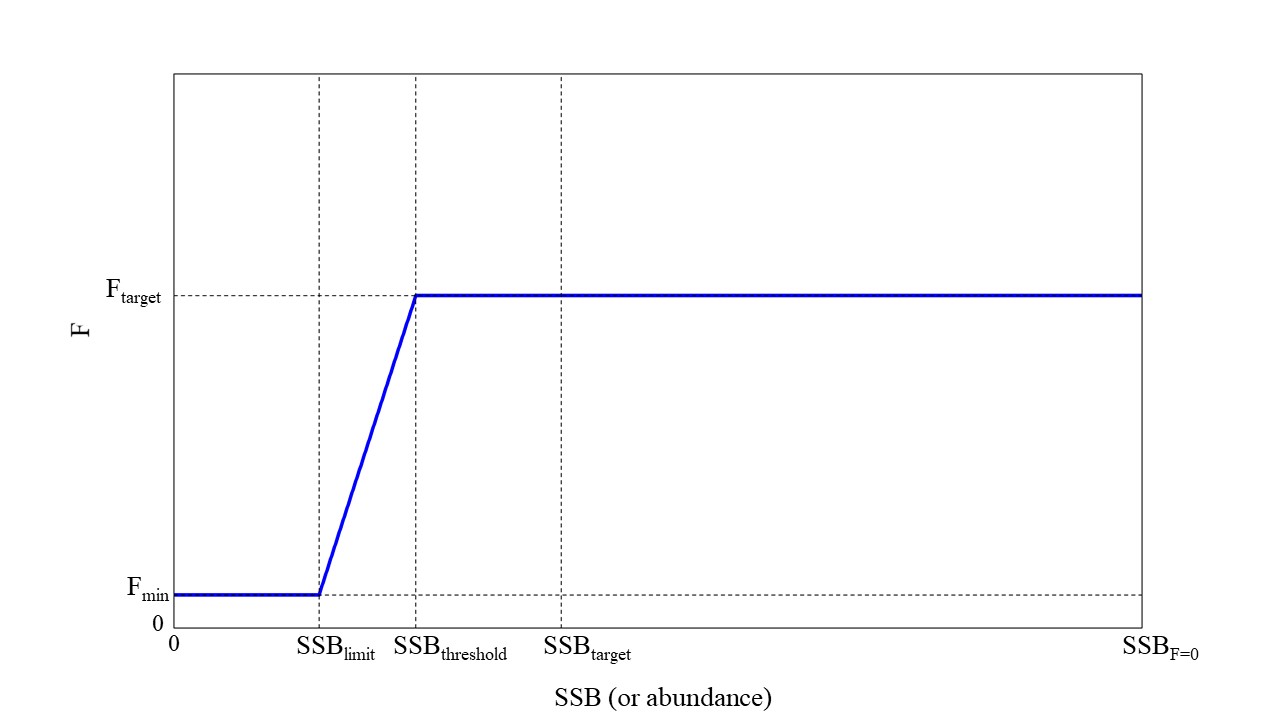 Figure 1. Candidate HCR shape 1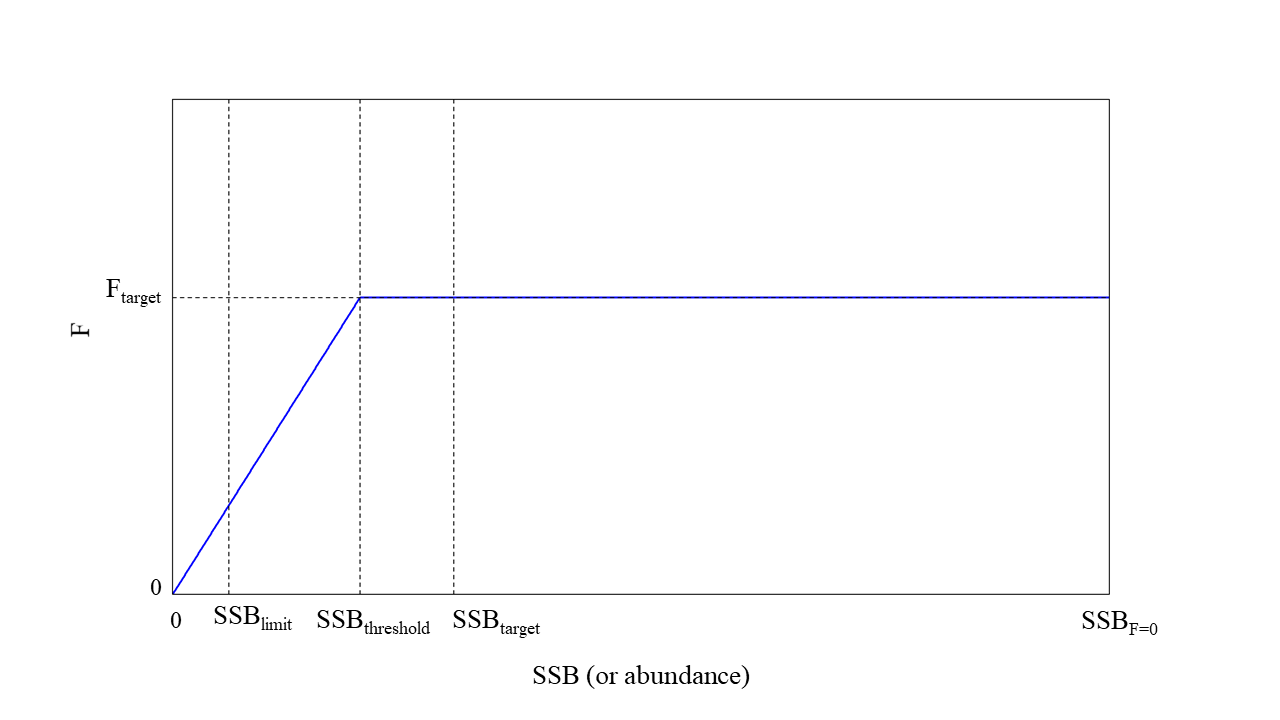 Figure 2. Candidate HCR shape 2.Candidate HCRs and Reference Points to Evaluate in the MSE* In this HCR, when %SSB F=0 is lower than ThRP (20%SSBF=0), fishing intensity will be controlled by the management measures that were taken for and succeeded in the recovery of the stock (i.e., WCPFC CMM2020-02 and IATTC Resolution C-18-01). These new candidate HCRs and reference points replace those from the 2019 recommendation.Annex IJOINT IATTC AND WCPFC-NC WORKING GROUP MEETING ON THE MANAGEMENT OF PACIFIC BLUEFIN TUNAEIGHTH SESSION (JWG-08)Fukuoka, Japan3 – 5 July 2023The following harvest control rules shall be applied based on the results of stock assessments and SSB projections to be conducted by the ISC during the period from the year in which the stock is projected to achieve the second rebuilding target of 20%SSB0 to the year a long-term harvest strategy based on an MSE process is implemented.If the SSB projection indicates that SSB will be below 20%SSB0 with a probability of 60%, management measures shall be modified to increase the SSB to at least 20%SSB0 with 60% probability. For this purpose, the ISC is requested to provide information on possible management measures to achieve 60% that the stock is above 20%SSB0 after 10 years of the latest stock assessment.If the SSB projection indicates that SSB will be greater than 20%SSB0 with a probability of 60%, management measures should be adjusted so long as any changes maintain SSB greater than 20%SSB0 with a probability of 60%. For this purpose, the ISC is requested to provide information on possible management under which the stock is maintained above 20%SSB0 with a probability of 60%.Any adjustments to management measures shall be considered in cooperation between the two RFMOs taking into account historical and future projected proportional fishery impacts on SSB between fisheries in the EPO and fisheries in the WCPO. For this purpose, ISC is requested, to provide relevant information, including projected proportional fishery impact of potential management measures changes.This harvest control rule will be reviewed and modified, as necessary, if depletion estimates across the time-series have been adjusted due to changes in assumptions and/or settings of the stock assessment model.Annex JJOINT IATTC AND WCPFC-NC WORKING GROUP MEETING ON THEMANAGEMENT OF PACIFIC BLUEFIN TUNAEIGHTH SESSION (JWG-08)Fukuoka, Japan3 – 5 July 2023WORK PLAN FOR DEVELOPMENT OF A LONG-TERM HARVEST STRATEGYFOR PBF (INCLUDING MSE)The following is a proposed work plan for developing a long-term Harvest Strategy (including MSE) for Pacific bluefin tuna:  2024 (JWG9):ISC to complete a benchmark assessment for PBF and JWG may expect an update on progress of MSE.If additional information is requested by the ISC from the JWG relevant to the MSE, the JWG should task its members to solicit input from its stakeholders and task itself to address this at JWG10 in 2025, as appropriate.JWG recommends new management measures based on Interim Harvest Strategy.2025 (JWG10):ISC presents results from the MSE to JWG10 in 2025JWG recommends a final HS to the WCPFC and IATTC for adoption.Attachment DCommission for the Conservation and Management ofHighly Migratory Fish Stocks in the Western and Central Pacific OceanNORTHERN COMMITTEENINETEENTH REGULAR SESSIONFukuoka, Japan6 – 7 July 2023Conservation and Management Measure The Western and Central Pacific Fisheries Commission (WCPFC): Recognizing that WCPFC6 adopted Conservation and Management Measure for Pacific bluefin tuna (CMM 2009-07) and the measure was revised ten times since then (CMM 2010- 04, CMM 2012-06, CMM 2013-09, CMM 2014-04, CMM 2015-04, CMM 2016-04, CMM2017-08, CMM 2018-02, CMM 2019-02 and CMM 2020-02) based on the conservation advice from the International Scientific Committee for Tuna and Tuna-like Species in the North Pacific Ocean (ISC) on this stock; Noting the latest stock assessment provided by ISC Plenary Meeting in July 2020, indicating the following: (1) spawning stock biomass (SSB) fluctuated throughout the assessment period (fishing years 1952-   2018), (2) the SSB steadily declined from 1996 to 2010, (3) the slow increase in the stock biomass has been continuing since 2011, (4) total biomass in 2018 exceeded the historical median with an increase in immature fish; and (5) fishing mortality (F%SPR) declined from a level producing about 1% of SPR in 2004-2009 to a level producing 14% of SPR in 2016-2018; A substantial decrease in estimated F has been observed in ages 0-2 in 2016-2018 relative to the previous years; Since the early 1990s, the WCPO purse seine fisheries, in particular those targeting small fish (age 0-1) have had an increasing impact on the spawning stock biomass, and in 2016 had a greater impact than any other fishery group; Harvesting small fish has a greater impact on future spawning stock biomass than harvesting large fish of the same amount; The projection results indicate that, under all the examined scenarios, the initial goal of rebuilding the stock to SSBMED by 2024 with at least 60% probability, is reached with 99% or 100% probability, and that the risk of SSB falling below SSBloss is negligible; and The projection results also indicate that, under all the examined scenarios, the estimated probability of achieving the second biomass rebuilding target (20% of SSBF=0) 10 years after the achievement of the initial rebuilding target or by 2034, whichever is earlier, is greater than 90%. Recalling that paragraph (4) of the Article 22 of the WCPFC Convention, which requires cooperation between the Commission and the IATTC to reach agreement to harmonize CMMs for fish stocks such as Pacific bluefin tuna that occur in the convention areas of both organizations; Adopts, in accordance with Article 10 of the WCPFC Convention that: General ProvisionThis conservation and management measure has been prepared to implement the Harvest Strategy for Pacific Bluefin Tuna Fisheries (Harvest Strategy 2017-02), and the Northern Committee shall periodically review and recommend revisions to this measure as needed to implement the Harvest Strategy. Management measures CCMs shall take measures necessary to ensure that total fishing effort by their vessel fishing for Pacific bluefin tuna in the area north of the 20° N shall stay below the 2002–2004 annual average levels. Japan, Korea and Chinese Taipei shall, respectively, take measures necessary to ensure that its catches of Pacific bluefin tuna less than 30 kg and Pacific bluefin tuna 30 kg or larger shall not exceed the annual catch limits in the tables below. The basis for the limits is as follows; annual catch limits for Pacific bluefin tuna less than 30 kg are 50% of the 2002-2004 average annual levels and annual catch limits for Pacific bluefin tuna 30 kg or larger are 115% of the 2002-2004 average annual levels or 30 metric tons for a CCM who does not have an initial catch limit for Pacific bluefin tuna 30 kg or larger before 2022. Pacific Bluefin tuna less than 30kgPacific Bluefin tuna 30kg or largerCCMs, not described in paragraph 3, may increase their catch of Pacific bluefin tuna 30kg or larger by 15% above their 2002-2004 annual average levels. CCMs with a base line catch of 10 tons or less of Pacific bluefin tuna 30 kg or larger may increase their catch as long as it does not exceed 10 metric tons per year. Any overage or underage of the catch limit shall be deducted from or may be added to the catch limit for the following year. The maximum underage that a CCM may carry over in any given year shall not exceed 5% of its annual initial catch limit. CCMs described in paragraph 3 may use part of the catch limit for Pacific bluefin tuna smaller than 30 kg stipulated in paragraph 3 above to catch Pacific bluefin tuna 30 kg or larger in the same year. In this case, the amount of catch 30 kg or larger shall be counted against the catch limit for Pacific bluefin tuna smaller than 30 kg. CCMs shall not use the catch limit for Pacific bluefin tuna 30 kg or larger to catch Pacific bluefin tuna smaller than 30 kg.All CCMs except Japan shall implement the limits in paragraph 3 on a calendar-year basis. Japan shall implement the limits using a management year other than the calendar year for some of its fisheries and have its implementation assessed with respect to its management year. To facilitate the assessment, Japan shall: Use the following management years: For its fisheries licensed by the Ministry of Agriculture, Forestry and Fisheries, use the calendar year as the management year. For its other fisheries, use 1 April – 31 March as the management year. In its annual reports for PBF, for each category described in a.1 and a.2 above, complete the required reporting template for both the management year and calendar year clearly identifying fisheries for each management year. CCMs shall report to the Executive Director by 31 July each year their fishing effort and <30 kg and >=30 kg catch levels, by fishery, for the previous 3 year, accounting for all catches, including discards. CCMs shall report their annual catch limits and their annual catches of PBF, with adequate computation details, to present their implementation for paragraph 5 and 6, if the measures and arrangements in the said paragraphs and relevant footnotes applied. The Executive Director will compile this information each year into an appropriate format for the use of the Northern Committee. CCMs shall intensify cooperation for effective implementation of this CMM, including juvenile catch reduction. 10. CCMs, in particular those catching juvenile Pacific bluefin tuna, shall take measures to monitor and obtain prompt results of recruitment of juveniles each year. Consistent with their rights and obligations under international law, and in accordance with domestic laws and regulations, CCMs shall, to the extent possible, take measures necessary to prevent commercial transaction of Pacific bluefin tuna and its products that undermine the effectiveness of this CMM, especially measures prescribed in the paragraph 3 above. CCMs shall cooperate for this purpose. CCMs shall cooperate to establish a catch documentation scheme (CDS) to be applied to Pacific bluefin tuna in accordance with the Attachment of this CMM. CCMs shall also take measures necessary to strengthen monitoring and data collecting system for Pacific bluefin tuna fisheries and farming in order to improve the data quality and timeliness of all the data reporting. CCMs shall report to Executive Director by 31 July annually measures they used to implement paragraphs 2, 3, 4, 7, 8, 10, 11 13 and 16 of this CMM. CCMs shall also monitor the international trade of the products derived from Pacific bluefin tuna and report the results to Executive Director by 31 July annually. The Northern Committee shall annually review those reports CCMs submit pursuant to this paragraph and if necessary, advise a CCM to take an action for enhancing its compliance with this CMM. The WCPFC Executive Director shall communicate this CMM to the IATTC Secretariat and its contracting parties whose fishing vessels engage in fishing for Pacific bluefin tuna in EPO and request them to take equivalent measures in conformity with this CMM. To enhance effectiveness of this measure, CCMs are encouraged to communicate with and, if appropriate, work with the concerned IATTC contracting parties bilaterally. The provisions of paragraphs 2 and 3 shall not prejudice the legitimate rights and obligations under international law of those small island developing State Members and participating territories in the Convention Area whose current fishing activity for Pacific bluefin tuna is limited, but that have a real interest in fishing for the species, that may wish to develop their own fisheries for Pacific bluefin tuna in the future. The provisions of paragraph 17 shall not provide a basis for an increase in fishing effort by fishing vessels owned or operated by interests outside such developing coastal State, particularly Small Island Developing State Members or participating territories, unless such fishing is conducted in support of efforts by such Members and territories to develop their own domestic fisheries. This CMM replaces CMM 202-02. On the basis of stock assessment conducted by ISC in 202, and other pertinent information, this CMM shall be reviewed and may be amended as appropriate in 202. Attachment Development of a Catch Document Scheme for Pacific Bluefin TunaBackground At the 1st joint working group meeting between NC and IATTC, held in Fukuoka, Japan from August 29 to September 1, 2016, participants supported to advance the work on the Catch Documentation Scheme (CDS) in the next joint working group meeting, in line with the development of overarching CDS framework by WCPFC and taking into account of the existing CDS by other RFMOs. 1. Objective of the Catch Document Scheme The objective of CDS is to combat IUU fishing for Pacific Bluefin Tuna (PBF) by providing a means of preventing PBF and its products identified as caught by or originating from IUU fishing activities from moving through the commodity chain and ultimately entering markets. 2. Use of electronic scheme Whether CDS will be a paper based scheme, an electronic scheme or a gradual transition from a paper based one to an electronic one should be first decided since the requirement of each scheme would be quite different. 3. Basic elements to be included in the draft conservation and management measure (CMM) It is considered that at least the following elements should be considered in drafting CMM.(1) Objective (2) General provision (3) Definition of terms (4) Validation authorities and validating process of catch documents and re-export certificates (5) Verification authorities and verifying process for import and re-import (6) How to handle PBF caught by artisanal fisheries (7) How to handle PBF caught by recreational or sport fisheries (8) Use of tagging as a condition for exemption of validation (9) Communication between exporting members and importing members (10) Communication between members and the Secretariat (11) Role of the Secretariat (12) Relationship with non-members (13) Relationship with other CDSs and similar programs (14) Consideration to developing members (15) Schedule for introduction (16) Attachment (i) Catch document forms (ii) Re-export certificate forms (iii) Instruction sheets for how to fill out forms (iv) List of data to be extracted and compiled by the Secretariat 4. Work plan The following schedule may need to be modified, depending on the progress on the WCPFC CDS for tropical tunas.2017  The joint working group will submit this concept paper to the NC and IATTC for endorsement.      NC will send the WCPFC annual meeting the recommendation to endorse the paper. 2018  The joint working group will hold a technical meeting, preferably around its meeting, to                                  materialize the concept paper into a draft CMM. The joint working group will report the       progress to the WCPFC via NC and the IATTC, respectively. 2019  The joint working group will hold a second technical meeting to improve the draft CMM. The      joint working group will report the progress to the WCPFC via NC and the IATTC,      respectively. 20XX  The joint working group will hold a third technical meeting to finalize the draft CMM. Once       it is finalized, the joint working group will submit it to the NC and the IATTC for adoption.       The NC will send the WCPFC the recommendation to adopt it.Attachment ECommission for the Conservation and Management ofHighly Migratory Fish Stocks in the Western and Central Pacific OceanNORTHERN COMMITTEENINETEENTH REGULAR SESSIONFukuoka, Japan6 – 7 July 2023JWG8 requests the ISC perform projections on the following scenarios in the 2024 assessment:Maintaining the current CMMMaintaining the current CMM assuming maximum transfers utilizing the conversion factorNo fishing allowedFour scenarios as described below that result in the stock maintained above 20%SSB0 with a probability of 60%.A scenario where increases are proportional between WCPO small/large fish catch limit and EPO catch limitsA scenario where increases are proportional between WCPO large fish catch limit and EPO catch limit Scenarios of WCPO small fish catch limit increase by 20% and 30% respectively, while maintaining the proportion between WCPO total (small/large) catch limit and EPO catch limitAt least two scenarios that will result in each of 70:30 and 80:20 WCPO:EPO fishery impact by 2034 that maintain the stock above the second rebuilding target. The exact % increase can be determined by the ISC to meet the each of 70:30 and 80:20 fishery impact.A scenario where increases are proportional for WCPO large and small fishA scenario where increases are higher for WCPO large fish as compared to small fish.Additionally, JWG8 has the following requests for ISC related to projections: Once there is confirmation of meeting the second rebuilding target, the ISC shall recommend and provide information on the appropriate recruitment scenario(s) for use in the above projections.Include in the projections results table a metric that calculates the probability of overfishing compared to candidate target reference points.Attachment FCommission for the Conservation and Management ofHighly Migratory Fish Stocks in the Western and Central Pacific OceanNORTHERN COMMITTEENINETEENTH REGULAR SESSIONFukuoka, Japan6 – 7 July 2023Attachment GCommission for the Conservation and Management ofHighly Migratory Fish Stocks in the Western and Central Pacific OceanNORTHERN COMMITTEENINETEENTH REGULAR SESSIONFukuoka, Japan6 – 7 July 2023Candidate HCRsThe candidate HCR shapes are illustrated in Figures 1 and 2 where fishing mortality is controlled depending on stock status relative to the defined reference points.For Figure 1, the Ftarget rate applies when the stock is larger or equal to the SSBthreshold, while Fmin rate applies when the stock is at or smaller than SSBlimit and there is a linear transition in F for stock sizes between SSBlimit and SSBthreshold. Fmin would be defined as an F rate that is less than the F rate corresponding to the Ftarget.For Figure 2, the Ftarget rate applies when the stock is larger or equal to the SSBthreshold. When the stock is lower than the SSBthreshold, there is a linear transition in F between SSBthreshold and the origin.These HCRs shall be tested with a limit that constrains changes in TAC between consecutive management periods of no more than 25%. These HCRs shall also be tested with allocations tuned to reach the WCPO:EPO fishery impact ratio of 70:30 and 80:20.Figure 1. Candidate HCR shape 1Figure 2. Candidate HCR shape 2.Candidate HCRs and Reference Points to Evaluate in the MSE* In this HCR, when %SSB F=0 is lower than ThRP (20%SSBF=0), fishing intensity will be controlled by the management measures that were taken for and succeeded in the recovery of the stock (i.e., WCPFC CMM2020-02 and IATTC Resolution C-18-01). These new candidate HCRs and reference points replace those from the 2019 recommendation.Attachment HCommission for the Conservation and Management ofHighly Migratory Fish Stocks in the Western and Central Pacific OceanNORTHERN COMMITTEENINETEENTH REGULAR SESSIONFukuoka, Japan6 – 7 July 2023Harvest Strategy Introduction and scopeThis harvest strategy has been prepared in accordance with the Commission’s Conservation and Management Measure on Establishing a Harvest Strategy for Key Fisheries and Stocks in the Western and Central Pacific Ocean.Although the provisions of this harvest strategy are expressed in terms of a single stock, they may be applied to multiple stocks as appropriate and as determined by the Northern Committee.Management objectivesThe management objectives are, first, to support thriving Pacific bluefin tuna fisheries across the Pacific Ocean while recognizing that the management objectives of the WCPFC are to maintain or restore the stock at levels capable of producing maximum sustainable yield, second, to maintain an equitable balance of fishing privileges among CCMs and, third, to seek cooperation with IATTC to find an equitable balance between the fisheries in the western and central Pacific Ocean (WCPO) and those in the eastern Pacific Ocean (EPO).Reference pointsBecause steepness in the stock-recruitment relationship is not well known but the key biological and fishery variables are reasonably well estimated1, the stock of PBF is to be treated as a Level 2 stock under the Commission’s hierarchical approach for setting biological limit reference points.Rebuilding targetsInitial rebuilding target: The initial rebuilding target for the PBF stock size is the median SSB estimated for the period 1952 through 2014, to be reached by 2024 with at least 60% probability.Recruitment scenario during initial rebuilding period:	The low recruitment scenario (resampling from the relatively low recruitment period (1980-1989)) or the recent recruitment scenario (resampling from the last 10 years), whichever is lower, will be used for the ISC’s SSB projections until 2024 or until the SSB reaches the initial rebuilding target, whichever is earlier. The ISC is requested to periodically evaluate whether the recruitment scenario used during the initial rebuilding period is reasonable given current conditions, and to make recommendations on whether a different scenario should be used. If ISC recommends a different scenario, this will be considered by the NC.Second rebuilding target: The second rebuilding target for the PBF stock size is 20%SSBF=02, to be reached by 2034, or 10 years after reaching the initial rebuilding target, whichever is earlier, with at least 60% probability.However, if: (1) the SSB reaches the initial rebuilding target earlier than 2024; (2) ISC recommends a recruitment scenario lower than the average recruitment scenario; and (3) the SSB projections indicate that the second rebuilding target will not be achieved on this schedule, the deadline for rebuilding may be extended to 2034 at the latest.Also, if there is a recommendation from the Northern Committee that 20%SSBF=0 is not appropriate as the second rebuilding target, taking into account consideration from IATTC, scientific advice from ISC, IATTC or WCPFC SC, and socioeconomic factors, another objective may be established.Recruitment scenario during second rebuilding period: After the initial rebuilding target is reached and until the second rebuilding target is reached, the recruitment scenario to be used for the SSB projections will tentatively be the average recruitment scenario (resampling from the entire recruitment period).The ISC is requested to periodically evaluate whether the recruitment scenario used during the second rebuilding period is reasonable given current conditions, and to make recommendations on whether a different scenario should be used. If ISC recommends a different scenario, this will be considered by the NC.Development of reference pointsThe Northern Committee will develop more refined management objectives as well as limit reference point(s) and target reference point(s) through MSE process specified in Section 6.Acceptable levels of riskUntil the stock is rebuilt, the Northern Committee will recommend conservation and management measures as needed to ensure rebuilding in accordance with the probabilities specified in sections2.1 and 5 for each of the two rebuilding targets.Once the stock is rebuilt, in accordance with Article 6.1(a) of the Convention, the Northern Committee will recommend conservation and management measures as needed to ensure that any target reference point(s) (once adopted) are achieved on average in the long term, and ensure that the risk of the stock size declining below the B-limit (once adopted) is very low.3Monitoring strategyThe ISC will periodically evaluate the stock size and exploitation rate with respect to the established reference points and the report will be presented to the Scientific Committee. Until 2024, while the MSE is being developed (see section 6), the ISC is requested to conduct stock assessments in 2018, 2020 and 2022.In order to cope with the adverse effects on the rebuilding of the stock due to drastic drops of recruitment: (1) all the available data and information will be reviewed annually, including recruitment data provided by the ISC and in National Reports; and (2) the ISC is requested to conduct in 2019, and periodically thereafter as resources permit and if drops in recruitment are detected, projections to see if any additional measure is necessary to achieve the initial rebuilding target by 2024 with at least 60% probability.Decision rulesHarvest control rules during initial rebuilding period:  The interim harvest control rules below will be applied based on the results of stock assessments and SSB projections to be conducted by ISC.If the SSB projection indicates that the probability of achieving the initial rebuilding target by 2024 is less than 60%, management measures will be modified to increase it to at least 60%. Modification of management measures may be (1) a reduction (in %) in the catch limit for fish smaller than 30 kg (hereinafter called “small fish”) or (2) a transfer of part of the catch limit for small fish to the catch limit for fish 30 kg or larger (hereinafter called “large fish”). For this purpose, ISC will be requested, if necessary, to provide different combinations of these two measures so as to achieve 60% probability.If the SSB projection indicates that the probability of achieving the initial rebuilding target by 2024 is at 75% or larger, the WCPFC may increase their catch limits as long as the probability is maintained at 70% or larger, and the probability of reaching the second rebuilding target by the agreed deadline remains at least 60%. For this purpose, ISC will be requested, if necessary, to provide relevant information on potential catch limit increases.Harvest control rules during second rebuilding period: The harvest control rules during the second rebuilding period below will be applied based on the results of stock assessments and SSB projections to be conducted by ISC.If the SSB projection indicates that the probability of achieving the second rebuilding target by 2034 or 10 years after reaching the initial rebuilding target, whichever is earlier, is less than 60%, management measures shall be modified to increase it to at least 60%. For this purpose, the ISC will be requested, if necessary, to provide information on possible management measures to achieve 60% probability.If the SSB projection indicates that the probability of achieving the second rebuilding target by 2034, or 10 years after reaching the initial rebuilding target, whichever is earlier, is at 75% or larger, fishery controls may be changed, including adjustment of catch limits, as long as the probability is maintained at 70% or larger. For this purpose, ISC will be requested, if necessary, to provide relevant information on potential fishery controls.Any adjustments to management measures shall be considered in cooperation between the two RFMOs taking into account historical and future projected proportional fishery impacts on SSB between fisheries in the EPO and fisheries in the WCPO. For this purpose, ISC will be requested, if necessary, to provide relevant information, including projected proportional fishery impact of potential management measures changes.This harvest control rule will be reviewed and modified, as necessary, if depletion estimates across the time-series have been adjusted due to changes in assumptions and/or settings of the stock assessment model.The Northern Committee will, through MSE development process, develop decision rules related to the limit reference points once adopted including for the case of their being breached.Performance evaluationUntil the stock is rebuilt, the Northern Committee will work with the ISC and the Scientific Committee and consult with the IATTC to identify and evaluate the performance of candidate rebuilding strategies with respect to the rebuilding targets, schedules, and probabilities.The ISC is requested to start the work to develop a management strategy evaluation (MSE) for Pacific bluefin tuna fisheries in 2019 and have a goal of completing it by 2024.To support development of the MSE, ISC is encouraged to identify at least two experts and NC members are encouraged to provide additional funds for the ISC’s work on the MSE.The Joint WG will start to discuss in 2018, and aim to finalize no later than 2019, guidelines for the MSE, including at least one candidate long-term target reference point (TRP), two candidate limit reference points (LRPs) and candidate harvest control rules (HCRs), which will be provided to the ISC. Those candidate TRPs, LRPs and HCRs will be tested and changed if appropriate during the MSE development process.In preparation for the Joint WG meeting in 2019, the ISC is requested to organize workshops in early 2018 and 2019 to support the identification of specific management objectives, including level of risks and timelines. The workshops will include managers, scientists and stakeholders, taking into account any recommendations of the Joint WG, and the number of representatives should be relatively small, as it was for the MSE workshop for North Pacific albacore.In evaluating the performance of candidate target reference points, limit reference points, and harvest control rules, the Northern Committee, in consultation with the ISC and the Scientific Committee, should consider the following criteria:Probability of achieving each of the rebuilding targets within each of the rebuilding periods (if applicable).Time expected to achieve each of the rebuilding targets (if applicable).Expected annual yield, by fishery.Expected annual fishing effort, by PBF-directed fishery.Inter-annual variability in yield and fishing effort, by fishery.Probabilities of SSB falling below the B-limit and the historical lowest level.Probability of fishing mortality exceeding FMSY or an appropriate proxy, and other relevant benchmarks.Expected proportional fishery impact on SSB, by fishery and by WCPO fisheries and EPO fisheries.Recognizing that developing the operating model and other aspects of the MSE will take time and additional resources, and might require further dialogue between the Northern Committee, the ISC, and the IATTC, while the MSE is in development the ISC is requested to perform this work using the best means at its disposal.Attachment ICommission for the Conservation and Management ofHighly Migratory Fish Stocks in the Western and Central Pacific OceanNORTHERN COMMITTEENINETEENTH REGULAR SESSIONFukuoka, Japan6 – 7 July 2023Harvest Strategy Introduction and scopeThis Harvest Strategy, applicable to all fisheries that harvest North Pacific albacore, was developed based on the results of the Management Strategy Evaluation (MSE) completed by the International Scientific Committee for Tuna and Tuna-Like Species in the North Pacific Ocean (ISC) in 2021.Management objectivesConsidering the overarching objective of ensuring the sustainability of North Pacific albacore tuna and current fisheries supported by the stock in the Western and Central Pacific Ocean, the following management objectives are established:Maintain Spawning Stock Biomass (SSB) above the Limit Reference Point (LRP), with a probability of at least 80% over the next 10 years.Maintain depletion of total biomass around historical (2006-2015) average depletion over the next 10 years.Maintain fishing intensity (F) at or below the target reference point with a probability of at least 50% over the next 10 years.To the extent practicable, management changes (e.g., catch and/or effort) should be relatively gradual between years.Reference pointsFor the purpose of the North Pacific albacore tuna harvest strategy, the following reference points are established.:Target reference point (TRP) = F45%, which is the fishing intensity (F) level that results in the stock producing 45% of spawning potential ratio (SPR)Threshold reference point (SSBthreshold) = 30%SSBcurrent,F=0, which is 30% of the dynamic unfished spawning stock biomassLimit reference point (LRP) =14%SSBcurrent,F=0, which is 14% of the dynamic unfished spawning stock biomass. Acceptable levels of riskThe risk of breaching the Limit Reference Point based on the most current estimate of SSB shall be no greater than 20%. The ISC will conduct a stock assessment every three years, at which time the status relative to the reference points established under paragraph 2 will be evaluated.When performing a stock assessment, the ISC will consider the criteria for identification of exceptional circumstances developed by the ISC, and notify the Northern Committee if these exceptional circumstances have occurred.The harvest control rules apply to all fisheries harvesting albacore in the EEZ and high seas in the Convention Area north of the equator.The harvest control rule parameters produce a relationship between stock status and fishing intensity as shown in Figure 1 and are as follows with the minimum allowed fishing intensity (Fmin) equal to F87%, which is the fishing intensity (F) level that results in the stock producing 87% of spawning potential ratio (SPR). SSBcurrent refers to spawning stock biomass in the terminal year of the assessment and SSBcurrent, F=0 to the terminal year dynamic unfished spawning stock biomass.
If SSBcurrent/SSBcurrent, F=0 is above or equal to SSBthreshold with a probability of at least 50%, fishing intensity shall be maintained at or below the TRP on average over 10 years.
If SSBcurrent/SSBcurrent, F=0 is below SSBthreshold with a probability greater than 50%, and is above the LRP with a probability of at least 50%, fishing intensity shall be reduced to a level in accordance with following formula:F = *( SSBcurrent/SSBcurrent,F=0 – LRP) + FminIf SSBcurrent/SSBcurrent, F=0 is at or below the LRP with a probability greater than 50%, the WCPFC shall, in collaboration with the IATTC, consult with the ISC and adopt rebuilding measures that will rebuild SSB to levels of at least the SSBthreshold with a probability of  at least 65 % within 10 years of SSBcurrent/SSBcurrent, F=0 having been identified to be at or below the LRP with a probability greater than 50%. In the absence of such rebuilding measures, fishing intensity shall be set at Fmin.If SSBcurrent/SSB current, F=0 is above the LRP and below SSBthresholdd the maximum increase or decrease in catch or effort between the three-year management periods shall be 20% relative to the catch and effort levels specified for the previous year.In the year following the relevant ISC stock assessment, the Northern Committee will recommend adjustment to the existing CMM for North Pacific Albacore to ensure fishing intensity is at or below the level set forth by this HCR using the latest ISC stock assessment. Changes to fishing intensity in accordance with the harvest control parameters shall apply between assessments starting the year after the stock assessment was completed, until the year following the next stock assessment that provides an estimate of unfished SSB.The Commission shall promote compatibility between the harvest strategy adopted herein and the harvest strategy adopted by the Inter-American Tropical Tuna Commission with respect to North Pacific albacore tuna.This Harvest Strategy replaces the “Harvest Strategy for North Pacific Albacore Fishery” adopted as Harvest Strategy 2022-01.A review of the performance of the Harvest Strategy by the Northern Committee and the ISC shall be completed by 2030 and 2033. The aim of the review is to ensure the Harvest Strategy is performing as expected and to determine whether there are conditions that justify its continuation, or that warrant: reconditioning the MSE operating models; retuning the existing Harvest Strategy; including new indices into a new Harvest Strategy; and/or considering alternate candidate management procedures or development of a new MSE framework. Based on those reviews and subsequent ISC advice, the Northern Committee in 2030 and 2033 shall decide on the future of the Harvest Strategy.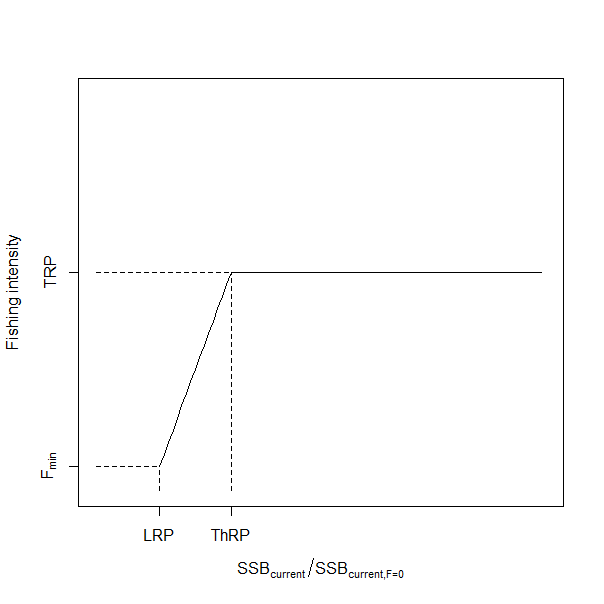 Figure 1. Illustration of the harvest control rules with target reference point (TRP), threshold reference point (ThRP), limit reference point (LRP), and the . The harvest control rules include the triggering of a rebuilding measure if the SSBcurrent/SSBcurrent,F=0 falls below the LRP.Attachment JCommission for the Conservation and Management ofHighly Migratory Fish Stocks in the Western and Central Pacific OceanNORTHERN COMMITTEENINETEENTH REGULAR SESSIONFukuoka, Japan6 – 7 July 2023Conservation and Management Measure The Western and Central Pacific Fisheries Commission (WCPFC), Noting that Harvest Strategy for North Pacific Swordfish Fisheries was adopted at WCPFC16, which established the Limit Reference Point for the exploitation rate (F-limit) of FMSY;Observing that the best scientific evidence on Western and Central North Pacific Swordfish from the International Scientific Committee for Tuna and Tuna-like Species in the North Pacific Ocean (ISC) indicates that the species is not likely overfished and is not likely experiencing overfishing relative to MSY-based or 20% of unfished spawning biomass-based reference points;Also observing that the best scientific evidence on Eastern Pacific Swordfish from the ISC indicates that the species is not likely overfished but is likely experiencing overfishing some of the recent years relative to MSY-based reference points, and there is an uncertainty in stock boundary between Western Central North Pacific stock and Eastern Pacific stock that are being reviewed by the ISC toward the stock assessment scheduled in 2023;Recalling Article 5(c) of the WCPFC Convention that requires application of the precautionary approach for the conservation and management of highly migratory fish stocks in the WCPF Convention Area; Adopts, in accordance with the Article 10 of the WCPFC Convention that: This measure shall apply in the high seas and EEZs within the Convention Area north of 20° N (hereinafter referred to as “the Area”).The Members, Cooperating Non-Members and participating territories (hereinafter referred to as CCMs) shall take necessary measures to ensure that the level of fishing effort of their fisheries taking North Pacific swordfish in the Area is not increased beyond 2008-2010 average annual levels;Paragraphs 2 and 4 shall not be applied to those fisheries taking less than 200 metric tons of North Pacific swordfish in the Area per year.  However, if the catches of such fisheries exceed 200 metric tons in any given year, the Commission shall adopt appropriate management measure for such fisheries.All CCMs shall report annually to the WCPFC Commission all catches of North Pacific swordfish in the Area and all fishing effort in those fisheries subject to the measures in paragraph 2, by gear type using the template provided in Annex 1. The provisions of paragraph 2 shall not prejudice the legitimate rights and obligations under international law of those small island developing State Members and participating territories in the Convention Area whose current fishing activity for North Pacific swordfish is limited, but that have a real interest in, and history of, fishing for the species, that may wish to develop their own fisheries for North Pacific swordfish in the future. The provisions of paragraph 5 shall not provide a basis for an increase in fishing effort by fishing vessels owned or operated by interests outside such small island developing State Members or participating territories, unless such fishing is conducted in support of efforts by such Members and territories to develop their own domestic fisheries.Annex 1. Average annual fishing effort for 2008-2010 and annual fishing effort for subsequent years for fisheries taking North Pacific swordfishAttachment KCommission for the Conservation and Management ofHighly Migratory Fish Stocks in the Western and Central Pacific OceanNORTHERN COMMITTEENINETEENTH REGULAR SESSIONFukuoka, Japan6 – 7 July 2023SUMMARY REPORTLIST OF PARTICIPANTSAGENDACHAIRS’ SUMMARY OF THE 8TH JOINT IATTC AND WCPFC-NC WORKING GROUP MEETING ON THE MANAGEMENT OF PACIFIC BLUEFIN TUNALIST OF PARTICIPANTSAGENDAPROPOSED AMENDMENTS TO CONSERVATION AND MANAGEMENT MEASURE FOR PACIFIC BLUEFIN TUNACONSERVATION AND MANAGEMENT MEASURE FORPACIFIC BLUEFIN TUNA2002-2004 average annual levelAnnual initial catch limitJapan    8,015 metric tons      4,007 metric tonsKorea    1,435 metric tons       718 metric tons2002-2004 average annual levelAnnual initial catch limitJapan    4,882 metric tons      5,614 metric tonsKorea       0 metric tons        30 metric tonsChinese Taipei    1,709 metric tons      1,965 metric tonsKOREA’S COMMENTS ON THE JAPANESE PAPER “NEED FOR TIMELY ADJUSTMENT OF CATCH LIMITS OF PACIFIC BLUEFIN TUNA (JWG08-DP-14)”ISC’S PROJECTION SCENARIOS REQUESTED BY THE JWG08CHAIR’S SUMMARY OF THE 4TH CDS TECHNICAL MEETINGCANDIDATE OPERATIONAL MANAGEMENT OBJECTIVES AND PERFORMANCE INDICATORS FOR PACIFIC BLUEFIN TUNACategoryOperational Management ObjectivePerformance IndicatorSafetyThere should be a less than 20% probability of the stock falling below the LRPProbability that SSB< LRP in any given year of the evaluation periodStatusTo maintain fishing mortality at or below FTarget with at least 50% probabilityProbability that F≤FTARGET in any given year of the evaluation periodProbability that SSB is below the equivalent biomass depletion levels associated with the candidates for FTARGETStabilityTo limit changes in overall catch limits between management periods to no more than 25%, unless the ISC has assessed that the stock is below the LRPPercent change upwards in catches between management periods excluding periods when SSB<LRPPercent change downwards in catches between management periods excluding periods when SSB<LRPYieldMaintain an equitable balance in proportional fishery impact between the WCPO and EPOMedian fishery impact (in %) on SSB in the terminal year of the evaluation period by fishery and by WCPO fisheries and EPO fisheriesYieldTo maximize yield over the medium (5-10 years) and long (10-30 years) terms, as well as average annual yield from the fishery.Expected annual yield over years 5-10 of the evaluation period, by fishery.Expected annual yield over years 10-30 of the evaluation period, by fishery.Expected annual yield in any given year of the evaluation period, by fishery.YieldTo increase average annual catch in all fisheries across WCPO and EPO CANDIDATE HCRs AND REFERENCE POINTS TO EVALUATE IN THE MSEHCR NumberHCR ShapeFminLRPThRPTRP11F10%FTarget15%SSBF=020%SSBF=0FSPR30%21F10%FTarget15%SSBF=025%SSBF=0FSPR30%31F10%FTarget15%SSBF=020%SSBF=0FSPR40%41F10%FTarget15%SSBF=025%SSBF=0FSPR40%51F10%FTarget20%SSBF=025%SSBF=0FSPR40%61FSPR70%10%SSBF=020%SSBF=0FSPR30%71FSPR50%10%SSBF=020%SSBF=0FSPR25%81*N/A*Median SSB 1952-201420%SSBF=0FSPR30%92N/AMedian SSB 1952-201420%SSBF=0FSPR20%102N/AMedian SSB 1952-201415%SSBF=0FSPR25%111F5%FTarget7.7%SSBF=015%SSBF=0FSPR30%121F5%FTarget7.7%SSBF=020%SSBF=0FSPR30%PACIFIC BLUEFIN TUNA INTERIM HARVEST STRATEGYCONSERVATION AND MANAGEMENT MEASURE FORPACIFIC BLUEFIN TUNA2002-2004 average annual levelAnnual initial catch limitJapan    8,015 metric tons      4,007 metric tonsKorea    1,435 metric tons       718 metric tons2002-2004 average annual levelAnnual initial catch limitJapan    4,882 metric tons      5,614 metric tonsKorea       0 metric tons        30 metric tonsChinese Taipei    1,709 metric tons      1,965 metric tonsISC’S PROJECTION SCENARIOS REQUESTED BY THE JWG08CANDIDATE OPERATIONAL MANAGEMENT OBJECTIVES AND PERFORMANCE INDICATORS FOR PACIFIC BLUEFIN TUNACategoryOperational Management ObjectivePerformance IndicatorSafetyThere should be a less than 20% probability of the stock falling below the LRPProbability that SSB< LRP in any given year of the evaluation periodStatusTo maintain fishing mortality at or below FTarget with at least 50% probabilityProbability that F≤FTARGET in any given year of the evaluation periodProbability that SSB is below the equivalent biomass depletion levels associated with the candidates for FTARGETStabilityTo limit changes in overall catch limits between management periods to no more than 25%, unless the ISC has assessed that the stock is below the LRPPercent change upwards in catches between management periods excluding periods when SSB<LRPPercent change downwards in catches between management periods excluding periods when SSB<LRPYieldMaintain an equitable balance in proportional fishery impact between the WCPO and EPOMedian fishery impact (in %) on SSB in the terminal year of the evaluation period by fishery and by WCPO fisheries and EPO fisheriesYieldTo maximize yield over the medium (5-10 years) and long (10-30 years) terms, as well as average annual yield from the fishery.Expected annual yield over years 5-10 of the evaluation period, by fishery.Expected annual yield over years 10-30 of the evaluation period, by fishery.Expected annual yield in any given year of the evaluation period, by fishery.YieldTo increase average annual catch in all fisheries across WCPO and EPO CANDIDATE HARVEST CONTROL RULES AND REFERENCE POINTS TO EVALUATE IN THE MANAGEMENT STRATEGY EVALUATIONHCR NumberHCR ShapeFminLRPThRPTRP11F10%FTarget15%SSBF=020%SSBF=0FSPR30%21F10%FTarget15%SSBF=025%SSBF=0FSPR30%31F10%FTarget15%SSBF=020%SSBF=0FSPR40%41F10%FTarget15%SSBF=025%SSBF=0FSPR40%51F10%FTarget20%SSBF=025%SSBF=0FSPR40%61FSPR70%10%SSBF=020%SSBF=0FSPR30%71FSPR50%10%SSBF=020%SSBF=0FSPR25%81*N/A*Median SSB 1952-201420%SSBF=0FSPR30%92N/AMedian SSB 1952-201420%SSBF=0FSPR20%102N/AMedian SSB 1952-201415%SSBF=0FSPR25%111F5%FTarget7.7%SSBF=015%SSBF=0FSPR30%121F5%FTarget7.7%SSBF=020%SSBF=0FSPR30%HARVEST STRATEGY FOR PACIFIC BLUEFIN TUNA FISHERIESHARVEST STRATEGY FOR NORTH PACIFIC ALBACORE FISHERYCONSERVATION AND MANAGEMENT MEASURE FOR NORTH PACIFIC SWORDFISHCCMAreaFishery(gear type)2008-2010Average2008-2010Average2008-2010AverageYearYearYearYearYearYearYearYearYearCCMAreaFishery(gear type)Catch (t)No. of vesselsFishing daysCatch (t)No. of vesselsFishing daysCatch(t)No. of vesselsFishing days Catch(t)No. of vesselsFishing daysWORK PROGRAMME FOR THE NORTHERN COMMITTEE Work areasObjectivesannual tasksannual tasksannual tasksWork areas2024–20262024202520261. Northern stocksa. Monitor status; consider management actionReview status and take action as needed for:	North Pacific albacoreTasks(A) Review members’ reports on their implementation of CMM 2019-03. (B) Implement the Harvest Strategy, including: monitor if LRP is breached; continue to work on other elements of harvest strategies, if appropriate based on MSE; recommend any changes to CMM.Review the compiled members’ reports and identify and rectify shortcomings.Further development of harvest strategy including review of exceptional circumstances and information from ISC on translating fishing intensity into management controls as appropriate to complete Task (B)(2).Review the compiled members’ reports and identify and rectify shortcomings.Continue to further development of harvest strategy to complete Task (B)(2).Review the compiled members’ reports and identify and rectify shortcomings.Continue to further development of harvest strategy to complete Task (B)(2).Obtain the new assessment results from ISC and recommend any necessary changes to CMM. (Task (B) (3))Pacific bluefin tunaTasks(A) Review members’ reports on their implementation of CMM on Pacific bluefin tuna.(B) Implement the Harvest Strategy including: monitor probability of  second rebuilding target being achieved on schedule; continue to work to establish LRP, TRP and other elements of harvest strategy; recommend any changes to CMM; support MSE development, including stakeholder workshops, considering recommendations of the NC-IATTC Joint Working Group on the Management of Pacific Bluefin Tuna (JWG). Review the compiled members’ reports and identify and rectify shortcomings.Review the 2024 stock assessment results and recommend any necessary changes to CMM. (Task (B) (3)).Work in the JWG to further develop harvest strategy.Review an update on progress of MSE from ISC.If additional information is requested by the ISC from the JWG relevant to the MSE, JWG to solicit input from its stakeholders and task itself to address this at JWG10 in 2025, as appropriate.Review the compiled members’ reports and identify and rectify shortcomings.Work in the JWG to complete the harvest strategy for MSE.If additional information is requested by the ISC from the JWG relevant to the MSE, JWG to solicit input from its stakeholders and task itself to address this at JWG11 in 2026, as appropriate.Review the compiled members’ reports and identify and rectify shortcomings.Obtain results from the MSE from ISC at JWG11 in 2026.Work in the JWG to review progress of MSE.(C) Develop CDSDevelop CDS based on the inputs from members and recommendations of the JWG, and further develop a draft CMM if needed.Complete development of CDS.SwordfishFurther develop the harvest strategy consistent with CMM 2014-06, including consideration of a target reference point and associated harvest control rule.Consider appropriate amendment to the CMM.Consider responses from the ISC to NC requests.Consider and recommend appropriate TRP and associated HCR.b. DataAchieve timely submission of complete data needed for assessments, formulation of measures, and review of Commission decisions.CCMs participating in the NC submit complete data on fisheries for northern stocks to the Commission.CCMs participating in the NC submit complete data on fisheries for northern stocks to the Commission.CCMs participating in the NC submit complete data on fisheries for northern stocks to the Commission.b. DataEncourage submission to Commission of Pacific bluefin tuna, North Pacific albacore, North Pacific striped marlin and swordfish data from all CCMs and make available to ISC.Encourage submission to Commission of Pacific bluefin tuna, North Pacific albacore, North Pacific striped marlin and swordfish data from all CCMs and make available to ISC.Encourage submission to Commission of Pacific bluefin tuna, North Pacific albacore, North Pacific striped marlin and swordfish data from all CCMs and make available to ISC.b. DataConsider systems to validate catch datac. Scientific supportProvide support for scientific studies.2. Non-northern stocksStriped marlin Review information from ISC that may inform management advice for the rebuilding planReview information from ISC that may inform management advice for the rebuilding planReview information from ISC that may inform management advice for the rebuilding planBlue sharkReview information from ISC that may inform management advice Review information from ISC that may inform management advice Review information from ISC that may inform management advice 3. Non-target, associated, dependent species	a. SeabirdsEvaluate effectiveness of current measures to minimize catch and mortality, and improve them as needed.Review implementation of CMM 2018-03 in the northern area.Review implementation of CMM 2018-03 in the northern area.Review implementation of CMM 2018-03 in the northern area.	b. Sea turtlesConsider appropriate implementation of methods to minimize catch and mortality.Review mitigation research results and consider management action.Review mitigation research results and consider management action.Review mitigation research results and consider management action.c. Sharks Consider appropriate implementation for CMM 2019-04 in the northern area.Review scientific advice from ISC, if any, and consider management options as necessary.Review scientific advice from ISC, if any, and consider management options as necessary.Review scientific advice from ISC, if any, and consider management options as necessary.Encourage submission of all shark data to ISC.Encourage submission of all shark data to ISC.Encourage submission of all shark data to ISC.4. Review effectiveness of decisionsAnnually review effectiveness of conservation and management measures and resolutions applicable to fisheries for northern stocks.Review effectiveness of North Pacific albacore measure (CMM 2019-03), including members’ reports on their interpretation and implementation of fishing effort control.Review effectiveness of Pacific bluefin tuna measure. Review effectiveness of North Pacific albacore measure (CMM 2019-03), including members’ reports on their interpretation and implementation of fishing effort control.Review effectiveness of Pacific bluefin tuna measure. Review effectiveness of North Pacific albacore measure (CMM 2019-03), including members’ reports on their interpretation and implementation of fishing effort control.Review effectiveness of Pacific bluefin tuna measure. 5. ROP (Paragraph 9, Attachment C of CMM 2018-05)Review implementation of ROP for fishing vessels operating in north of 20°N.Review implementation of ROP for fishing vessels operating in north of 20°N.Review implementation of ROP for fishing vessels operating in north of 20°N.6. Cooperation with other organizationsa. ISCConsider action to support ISC.Consider action to support ISC.Consider action to support ISC.b. IATTCFollowing Article 22.4, consult to facilitate consistent management measures throughout the respective ranges of the northern stocks.Have consultation to maintain consistent measures for North Pacific albacore and Pacific bluefin tuna.Hold a joint working group meeting on Pacific bluefin tuna management.Have consultation to maintain consistent measures for North Pacific albacore and Pacific bluefin tuna.Hold a joint working group meeting on Pacific bluefin tuna management.Have consultation to maintain consistent measures for North Pacific albacore and Pacific bluefin tuna.Hold a joint working group meeting on Pacific bluefin tuna management.7. Climate ChangeDevelop a framework for how to include climate change analyses into NC processes.